Cartel (publicado)Contratación Directa 2021CD-000170-PROVCD I Circuito Judicial, San JoséEl Poder Judicial recibirá ofertas electrónicas para la adquisición de Compra de patrones de plaguicidas para el Departamento de Laboratorio de Ciencias Forenses, hasta las 15:00 horas del 02 de julio de 2021.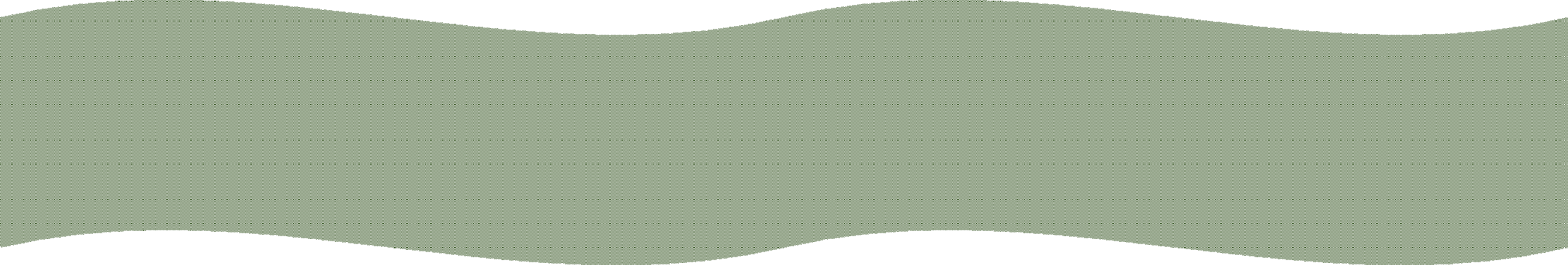 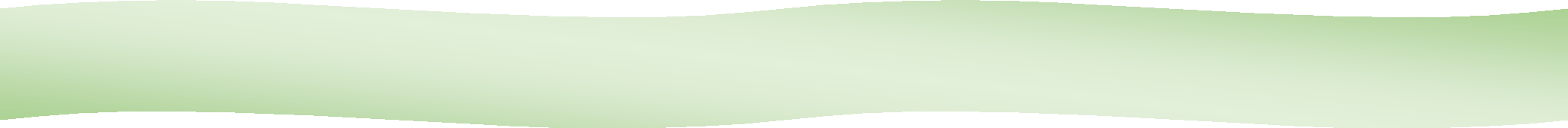 Para consultas y aclaraciones:Datos  del o la oferente: Los Siguientes datos serán tomados del Sistema  de Gestión de Proveedores, por lo  que, es  responsabilidad del proveedor (a) mantener la información actualizada en el sistema.Medio oficial de notificaciónTodos los y las oferentes pueden presentar su oferta, aunque se encuentren inscritos o no en el Registro de Proveedores, pero será obligatorio que en su oferta se establezca el medio oficial para recibir notificaciones, una vez realizada la apertura de ofertas se les hará llegar un correo electrónico, en el cual se solicitará la validación del correo electrónico señalado en la oferta, esto en caso de que el mismo no se encuentra ya validado en el Registro de Proveedores.La validación de correos electrónicos se realizará mediante el Sistema de Validación de Cuentas de Correo Electrónico, mismo que se podrá acceder a la dirección electrónica https://pjenlinea3.poder-judicial.go.cr/vcce.userinterface/ o ingresando a la página del Poder Judicial www.poder-judicial.go.cr a la opción "Trámites en Línea“ y luego a “Registro y Validación de la Cuenta de Correo para Recibir Notificaciones". Para cualquier duda o consulta sobre el trámite de validación de cuentas decorreo  electrónico  deberá  comunicarse  con  Claudia  Rosales  Sánchez  al  teléfono  2295-4243  o  al  correo  electrónico  crosales@poder-judicial.go.crSi está inscrito o no en el Registro de Proveedores y el correo electrónico que se señala en la oferta como medio oficial de notificaciones no se encuentra validado, de igual forma éste será utilizado para hacer efectiva la notificación de toda documentación que se requiera en esta contratación. Por lo que será responsabilidad absoluta de la o el oferente de velar porque los medios de notificación que establece en su oferta como oficiales, se encuentren validados al momento de realizar la apertura de ofertas y durante el proceso del trámite de esta contratación, en caso de no definir un medio de notificación oficial se faculta a la administración para que automáticamente utilice como tal cualquier correo electrónico que se indique en la oferta.Requisitos de admisibilidad:Condiciones particulares de la oferta:Detalle de la contrataciónPrecio en la oferta electrónicaA la hora de incluir el precio en la oferta electrónica, deberá considerar lo siguiente:En el caso de requerir exoneración de impuestos de nacionalizaciónMétodo de evaluación: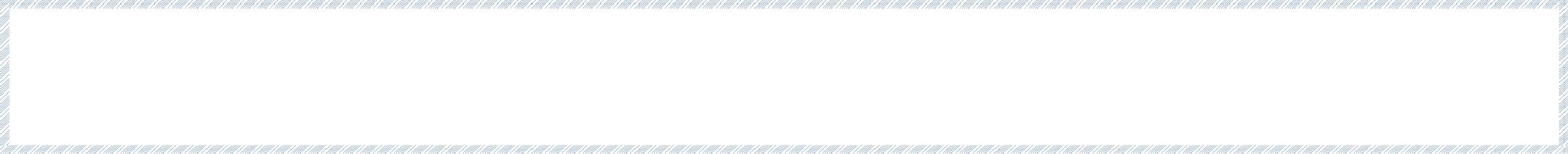 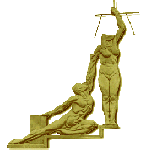 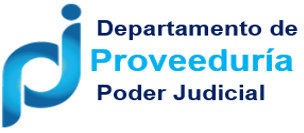 PODER JUDICIAL SUBPROCESO DE COMPRAS DIRECTASCONTRATACIÓN DIRECTA ELECTRÓNICASi la condición de empate se da entre varias oferentes, y dos o más de ellas tienen la condición de PYME, los critérios que por su orden se seguirán para resolverlo y determinar el o la adjudicatário(a) serán los siguentes:Se outorgará um puntaje adicional a cada PYME que les reconoce el artículo 55 bis del Reglamento a la Ley de Contratación Administrativa, a saber:PYME de industria:  5 puntos.PYME de servicio:    5 puntos.PYME de comercio: 2 puntos.En caso  de mantenerse la condición de empate, ganará la plica que ofrezca un período mayor de garantía sobre el objeto ofertado.Si persiste el empate tendrá primacía quien presente un menor plazo de entregaDe persistir la condición de empate, como último criterio de desempate, se recurrirá a efectuar un sorteo en el Departamento de Proveeduría, el cual será convocado oportunamente.En caso de empate entre dos o más oferentes con condición NO PYME, los criterios que por su orden se seguirán para determinar el o la adjudicatario(a) serán los siguientes:Tendrá primacía la plica que ofrezca un período mayor de garantía sobre el objeto ofertado.Si persiste el empate tendrá primacía quien presente un menor plazo de entrega.De persistir la condición de empate, como último criterio de desempate, se recurrirá a efectuar un sorteo en el Departamento de Proveeduría, el cual será convocado oportunamente.Forma de realizar el sorteo:El Departamento de Proveeduría convocará a los oferentes que mantuvieron la condición de empate y procederá a realizar un sorteo en presencia de quienes quieran asistir. En  este sorteo, se procederá a imprimir en una hoja la palabra “Ganador”, luego esta impresión se recortará y seguidamente se recortarán del mismo tamaño del primer  recorte,  trozos  en blanco de la misma hoja los cuales representan a los oferentes que fueron convocados al sorteo; seguidamente entre los representantes que asistan se realizará el sorteo.En caso de ausencia de algún oferente convocado, éste se sustituirá con personal del Departamento de Proveeduría quien lo representará en este  sorteo, por lo que un representante de cada oferente sacará de la bolsa un trozo de papel, resultando adjudicatario(a) aquel que saque el trozo de papel con la palabra “Ganador”.De esto sorteo se levantará un acta que será suscrita por los asistentes al evento, y posteriormente se adoptará el acto de adjudicación.Apartado 1 Declaraciones JuradasLas mismas serán parte del documento de oferta electrónica que genera el sistema para ser firmado por la persona autorizada a firmar ofertas.Declaro bajo juramento:Que mi representada (en caso de persona jurídica o física) se encuentra al día en el pago de impuestos municipales, de conformidad con el artículo 65 del Reglamento a la Ley de Contratación Administrativa.Que mi representada (en caso de persona jurídica o física) no esta afecta por causal de prohibición para contratar con el Estado y sus Instituciones según lo indicado en el art. 22 y 22 BIS de la Ley de Contratación Administrativa.Que mi representada (en caso de persona jurídica o física) no se encuentra inhabilitada para contratar con el sector público de conformidad con el artículo 100 y 100 BIS de la Ley de Contratación Administrativa.Que las personas que ocupan cargos directivos o gerenciales, representantes, apoderados o apoderadas y los y las accionistas de esta empresa no se encuentran afectos por las incompatibilidades que indica el art. 18 de la “Ley Contra la Corrupción y el Enriquecimiento ilícito en la función Pública”.Declaro que mi representada cuenta con la suficiente solvencia económica para atender y soportar el negocio que oferta en caso de resultar adjudicatario.Declaro que acepto y cumpliré fielmente con las condiciones, requerimientos, especificaciones y requisitos técnicos de esta contratación.Apartado 2Condiciones a considerar para presentar la oferta electrónicaEl registro de la oferta electrónica únicamente se puede realizar por medio del Sistema de Gestión de Proveedores, para lo cual el (la) interesado (a) en participar en esta contratación, deberá acatar las siguientes condiciones:El (la) proveedor (a) debe contar con un certificado de firma digital.El (la) proveedor (a) debe estar registrado en el Sistema de Gestión de Proveedores del Poder Judicial (SIGEPRO), así como también la persona autorizada para firmar ofertas electrónicas. En caso de no estar registrado en el sistema o no cuente con la clave para ingresar, deberá ya sea el representante legal de la casa comercial o la persona física que labore de manera personal según corresponda, enviar la solicitud de inclusión al sistema y generación de clave de acceso, a más tardar un día hábil antes de la apertura de ofertas de la presente  contratación,  al  correo electrónico provee_sistemas@poder-judicial.go.cr , junto con la personería jurídica de la empresa en forma escaneada, o copia de la cédula de identidad escaneada, en caso de que el oferente sea una persona física., caso contrario no será posible asegurar el registro adecuado y en tiempo para que se pueda registrar la oferta de forma oportuna.En la página Web del Departamento de Proveeduría  (https://www.poder-judicial.go.cr/proveeduria),  apartado oferta electrónica podrá descargar la guía rápida y algunos videos que le facilitarán la presentación de la oferta electrónica, así como el Reglamento de Adquisiciones Electrónicas, para conocimiento y acatamientos de las partes. Asimismo, en el anexo N° 1 del presente cartel, se adjunta un archivo con los pasos rápidos y sencillos para el registro de la oferta electrónica.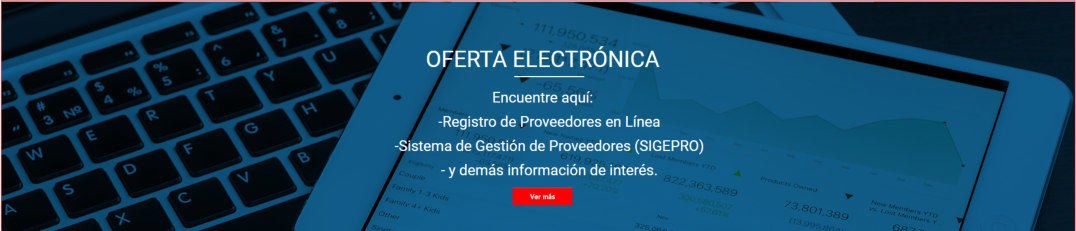 Se advierte a los proveedores que el SIGEPRO, sólo tiene compatibilidad con el sistema operativo Windows y las plataformas sólo funcionan con Internet Explorer o Google Chrome. En el caso de los dispositivos electrónicos o computadoras MAC, dado al sistema operativo que usan no son compatibles con la plataforma, ni tampoco lo es el navegador Safari, por lo que no les permitirá el registro y firma de la oferta electrónica.Los documentos que se necesite adjuntar a la oferta no deben sobrepasar el tamaño de 20 megas; en caso contrario se deberá comprimir o partir la información; con aplicaciones como WinRAR, WinZip, 7Zip.La Proveeduría pone a disposición las siguientes facilidades adicionales para presentar la ofertar electrónica:Consulta telefónica a los números de teléfono 2295-3653/2295-4780/2295-3656 con el Lic. German Hernández Sequeira, Licda. Farine Monge Salas y Licda. Adriana Esquivel Sanabria en horario 7:30 a.m. a 12: m.d / 1:00 p.m. a 4:30 p.m.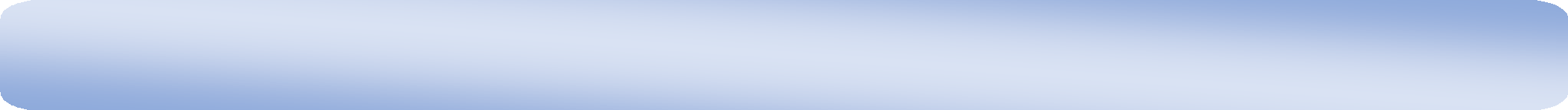 Apartado 3Condiciones generalesEste apartado es para uso exclusivo de conocimiento y cumplir del o la oferente.Para la contratación que promueve el Poder Judicial, los o las oferentes que participen deben observar y ajustarse en lo pertinente a las siguientes condiciones generales:Los expedientes están disponibles al público en general y se puede consultar el expediente digital en la siguiente dirección:http://www.poder-judicial.go.cr/proveeduria/ en “Consultas y Servicios”, apartado Expediente electrónico.Por el solo hecho de presentar oferta, se entenderá como una manifestación inequívoca de la voluntad del oferente de contratar con pleno sometimiento a las condiciones y especificaciones de este cartel, así como a las disposiciones legales y reglamentarias pertinentes.Será oferente la persona física o jurídica que presente oferta, actuando directamente, o por medio de un representante autorizado.Documentos a aportar.Toda oferta presentada por un proveedor o proveedora nacional contendrá los siguientes documentos o certificaciones.El o la oferente nacional debe adjuntar certificación en la que acredite que se encuentra al día con las obligaciones con el Fondo de Desarrollo Social y Asignaciones Familiares (Fodesaf), conforme lo estipulado en el artículo 22 de la Ley 5662.Todo oferente que no esté inscrito y activo en el Registro de Proveedores Institucional deberá adjuntar copia de la personería jurídica de la empresa o cédula de identidad del oferente.Certificaciones que el Departamento de Proveeduría consultará vía sistema electrónico:De conformidad con el oficio N° DCO-0562-2017 de fecha 08 de junio de 2017, de la Caja Costarricense de Seguro Social, debido a la automatización de procesos y a los avances tecnológicos la consulta para verificar si los oferentes se encuentran al día con las obligaciones de la Seguridad Social, se puede realizar mediante la dirección electrónica autorizada  www.ccss.sa.cr “Patrono al día/ Consulta Morosidad”, en adelante el Departamento de Proveeduría verificará que  los oferentes nacionales se encuentren al día con las obligaciones obrero patronales con la Caja Costarricense  de Seguro Social, o bien, que tenga arreglo de pago aprobado por ésta. En este sentido, de acuerdo a la Ley 8909 publicada en la Gaceta N°46 de 7 de marzo del 2011, mediante la cual se reforma el artículo 74 bis de la Ley Orgánica de la C.C.S.S., dicha consulta se realizará mediante la dirección autorizada, la cual se encuentra disponible actualmente.De conformidad con el oficio N° DSC-03-2018 de fecha 15 de enero de 2018, de la Dirección General de Tributación, mediante el cual informa la posibilidad de verificar mediante la dirección electrónica que estableció y autorizó el Ministerio de Hacienda para verificar si las personas físicas o jurídicas, se encuentran al día con el pago de los impuestos que administra dicha Dirección, en adelante el Departamento de Proveeduría para todo proceso de Contratación Administrativa, verificará que los oferentes nacionales se encuentren al día con las obligaciones tributarias que administra la Dirección General de Tributación.Las consultas de pago de impuesto que se verificaran son las siguientes:Consulta Situación Tributaria: https://www.hacienda.go.cr/ATV/frmConsultaSituTributaria.aspxSin perjuicio de lo anterior, en todo caso el Poder Judicial podrá constatar en cualquier momento, el cumplimiento de las obligaciones tributarias.De la Verificación del ajuste de la contratación:El Poder Judicial, mediante el ente técnico supervisor le corresponde verificar la correcta ejecución del objeto contractual y el Subproceso de Verificación y Ejecución Contractual tomará acciones una vez se le notifique anomalía alguna.En caso de que el adjudicatario o la adjudicataria incurra en incumplimiento o conductas como las tipificadas por la Ley de Contratación Administrativa; sus reformas y su Reglamento, se expondrá a la aplicación de las sanciones respectivas a través del Sub Proceso de Verificación y Ejecución Contractual del Departamento de Proveeduría, quien podrá accionar de apercibimientos, inhabilitaciones, ejecución de la garantía de cumplimiento, multas e incluso el reclamo de daños  y perjuicios, según corresponda. En caso de que el adjudicatario o la adjudicataria no haga entrega de los bienes o servicios pactados, se hará consulta a las personas usuarias directos del servicio respecto a los daños y perjuicios irrogados a la Administración. Si estos no se lograr determinar, se cobrará al menos el costo real y efectivo del nuevo procedimiento tramitado para suplir los bienes y servicios, claro está en caso de que este se haya realizado.Se advierte a los posibles adjudicatarios y adjudicatarias, que, en la ejecución del contrato, si por razones debidamente justificadas se hiciera imposible la entrega en el tiempo ofertado, así deberá hacerlo saber al Subproceso de Verificación y Ejecución Contractual del Departamento de Proveeduría Judicial, solicitando la prórroga respectiva antes de que venza el plazo prometido, conforme lo establece el artículo 206 del Reglamento a la Ley de Contratación Administrativa. La recepción del objeto de la contratación se llevará a cabo de manera pura y simple o bajo protesta, por parte del usuario o usuaria, según el o la contratista haya ejecutado el contrato a entera satisfacción o no. Para estos efectos dicha oficina, emitirá la respectiva acta de recibido y la remitirá al Subproceso de Verificación y Ejecución Contractual. El acta de recibo y revisión de los bienes, construcciones, remodelaciones o servicios adquiridos, según corresponda, se ajustará en lo pertinente a las estipulaciones de los artículos 159, 202 y 203 del Reglamento a la Ley de Contratación Administrativa."De los términos de pago:El pago será una vez entregado de conformidad con el objeto contractual y que este sea a satisfacción de la Unidad de Gestión Administrativa, Departamento de Ciencias Forenses.En acatamiento a la circular Nº 184-2005 emitida por el Consejo Superior y de conformidad con el artículo 10 de la Ley Nº 8131 del 16 de octubre de 2001, Ley de la Administración Financiera de  la  Republica  y  Presupuestos  Públicos,  que establece a favor de las instituciones públicas la libertad de fijar los medios de pago a utilizar, se advierte que el Poder Judicial realizará los pagos bajo la modalidad de Transferencia Electrónica a través de la Tesorería Nacional del Ministerio de Hacienda en cualquier cuenta que tenga un domicilio financiero registrado en el Banco Central de Costa Rica, dado que la plataforma de pagos que se utiliza es el Sistema Interbancario de Pagos Electrónicos (SINPE) de dicha entidad.En aquellos casos en que el pago por transferencia se vaya a tramitar por primera vez, se debe remitir vía correo electrónico depto-fico@Poder-Judicial.go.cr al Departamento Financiero Contable la certificación de  cuenta que  emite la entidad financiera.Dicha transferencia bancaria se ejecutará una vez realizada el servicio respectivo, y recibido a entera satisfacción del Poder Judicial. Para tales efectos, el adjudicatario debe presentar en un lapso no mayor de cinco días hábiles a partir de la prestación  del servicio a satisfacción,  la  facturación  respectiva  (factura  comercial  electrónica, autorizada por  la  DirecciónGeneral de Tributación, remitiendo en el caso que corresponda al correo electrónico señalado por la oficina usuaria los archivos: pdf de la factura electrónica, archivo xml de la factura electrónica y archivo xml de aceptación del Ministerio de Hacienda) ante la Administración, sea el Departamento Financiero Contable u oficina usuaria, con el visto bueno del usuario en la factura con firma digital o en su defecto firma física con los correspondientes requisitos (firma, nombre, número de cédula, sello de la oficina y fecha). El pago se hará efectivo en un plazo no mayor a 30 días naturales a partir del recibido a satisfacción del bien o servicio, el cual se brindará con la aprobación final del acta en el SIGA-PJ, por parte de la persona autorizada para tales efectos.En el caso de pagos en moneda extranjera, el Departamento Financiero Contable ejecutará el pago en colones costarricenses, salvo lo dispuesto en el artículo 49 de la Ley Orgánica del Banco Central de Costa Rica. Para ese efecto se utilizará el tipo de cambio de referencia para la venta, calculado por el Banco Central de Costa Rica, vigente al momento de la confección de la transferencia electrónica de fondos, según lo regula el artículo 25 del Reglamento a la Ley de Contratación Administrativa y en ningún caso el monto pagado será superior al estipulado en el pedido, siempre y cuando el bien o servicio entregado cumpla con las características y especificaciones requeridas y el proveedor presente la facturación a cobro en los siguientes 5 días hábiles al recibido a satisfacción del bien o servicio. En la medida de lo posible las facturación deberá presentarse en la moneda de la contratación.Las facturas comerciales por concepto de prestación de servicios al Poder Judicial que se presenten para trámite de pago deben reunir los siguientes requisitos:Pueda contener cualquiera de los nombres que se detallan: 1-   Corte Suprema de JusticiaPoder JudicialCorte Suprema de Justicia-Poder JudicialConsignar el recibido conforme de los servicios, si es física, indicando como mínimo la fecha, nombre completo, número de cédula y la firma del funcionario responsable del recibido a satisfacción, si es electrónica consignado la firma digital.Especificar en el detalle, el tipo de servicios, la cantidad y el costo unitario del servicio adquirido, con la finalidad de dar cumplimiento a las directrices emitidas por el Ministerio de Hacienda en cuanto a las características de las facturas comerciales. Para las contrataciones en moneda diferente a colón, se deberá indicar el precio unitario y precio total en la moneda adjudicada.Las facturas comerciales (física o electrónica) deben estar debidamente registradas ante el Ministerio de Hacienda, lo que se verificará con el timbraje correspondiente o la dispensa emitida por el citado Ministerio y resoluciones de la Dirección General de Tributación sobre la incorporación de comprobantes electrónicos.Las facturas electrónicas deben cumplir con las disposiciones que establezca la Dirección General de Tributación en las Directrices o normativa que al efecto se publiquen.g) Dicha factura debe ser con la numeración electrónica tal y como lo dispone la Dirección General de Tributación del Ministerio de Hacienda en las directrices DGT-R-48-2016“Autorización para el uso de los comprobantes electrónicos” y DGT-R-51-2016 “obligatoriedad para el uso de los comprobantes electrónicos”.A los documentos que no contengan los requisitos anteriormente indicados no se les dará trámite, ni se recibiránCon la implementación del Sistema Integrado de Gestión Administrativa del Poder Judicial (SIGA PJ), el o la contratista que requiera realizar trámites por concepto de diferencial cambiario, deberá de remitir su gestión por escrito al Departamento de Proveeduría, a  la dirección de correo  electrónico  licitaciones@poder-judicial.go.cr. Es importante que tomen en consideración que, el procedimiento aplica en el momento de realizar el pago de facturas en moneda distinta a colón, por lo que se realizará el proceso de recálculo de forma automática, el cual consiste en actualizar el monto al tipo de cambio, considerando los siguientes escenarios:Escenario 1: Si el Proveedor presentó las facturas a cobro dentro del plazo ordenatorio de 5 días hábiles siguientes al recibido a satisfacción del bien o servicio por parte del Poder Judicial, se utilizará la fórmula:Donde:Monto actualizado = (P-NC)*TC del día de pagoP= Principal en dólares cobrado en la(s) factura (s) cancelada(s). NC= Notas de crédito si las hubiereTC del día de pago = Tipo de cambio del día de la transferencia.Escenario 2: Si el Proveedor presentó las facturas a cobro fuera del plazo ordenatorio de 5 días hábiles siguientes al recibido a satisfacción del bien o servicio por parte del Poder Judicial, no obstante, el Poder Judicial logró acreditar el pago dentro del plazo de 5 días hábiles más 30 días naturales posteriores inmediatos al recibido conforme del bien o servicio, se utilizará la fórmula:Monto actualizado = (P-NC)*TC del día de pago Donde:P = Principal en dólares cobrado en la(s) factura (s) cancelada(s) NC = Notas de crédito si las hubiereTC del día de pago = Tipo de cambio del día de la transferencia.Escenario 3: Si el Proveedor presentó las facturas a cobro fuera del plazo ordenatorio de 5 días hábiles siguientes al recibido a satisfacción del bien o servicio por parte del Poder Judicial, lo cual originó que la acreditación del pago fuera después del plazo de 5 días hábiles más 30 días naturales posteriores inmediatos al recibido conforme del bien o servicio, se utilizara la fórmula:Monto actualizado = (P-NC)*TC menor Donde:P = Principal en dólares cobrado en la(s) factura (s) cancelada(s). NC = Notas de crédito si las hubiere.TC menor= Tipo de cambio que resulte menor entre el del día último del plazo de 5 días hábiles y 30 días naturales con que se cuenta para pagar y el tipo de cambio del día en que se acreditará el pago a la cuenta bancaria del Proveedor, utilizando el tipo de cambio de venta del colón con respecto al dólar, calculados por el Banco Central de Costa Rica.Lo anterior por cuanto, el tiempo de más que transcurra entre el plazo que se concede y la fecha real en que el proveedor presente a trámite de cobro la factura, no debe convertirse en un mecanismo que afecte el Tesoro público y por lo tanto, no generará cargo alguno para el Poder Judicial.De conformidad con lo dispuesto por la Ley del Impuesto sobre la Renta, así como lo establecido en su Reglamento y reformas respectivas, en el pago a realizar a quienes resulten adjudicatarios, se les retendrá el porcentaje correspondiente por ese concepto.En los casos en los cuales la forma de pago sea internacional el adjudicatario debe consultar la información respectiva en la siguiente dirección electrónica https://www.poder-judicial.go.cr/proveeduria, en “Consultas y Servicios”, apartado de Información de interés para los proveedores.De los Daños, Perjuicios y Seguridad SocialEl o la contratista deberá indemnizar al Poder Judicial los daños y perjuicios que él o ella directamente cause a los bienes de éste, y además, cuando tales daños y perjuicios hayan sido provocados por sus empleados y empleadas, representantes, agentes, el o la subcontratista y otras personas que brinden el servicio que se está contratando.Para todos los efectos el o la contratista actuará como patrono en relación con todo el personal que intervenga en la prestación del servicio objeto de esta contratación. Es decir, entre ese personal y el Poder Judicial no existirá ninguna relación laboral, por lo que todos los seguros y cargas sociales deberán ser pagados por el contratista, así como las pólizas que corresponden en el desempeño de sus funciones.El o la contratista tomará todas las precauciones necesarias para la seguridad de sus empleados y empleadas en el trabajo.  Cumplirá todas las leyes y reglamentos de seguridad y previsión sociales.El o la contratista deberá cubrir las indemnizaciones que se originen en riesgos de trabajo.De conformidad con la circular DCO-00529-2019, de fecha 05 de setiembre de 2019, de la Caja Costarricense de Seguro Social, mediante la cual se informa de la publicación en La Gaceta No. 131 de fecha 12 de julio del 2019, de la Ley 9686 “Impulso a la Formalización de empresas morosas con la Caja Costarricense de Seguro Social”, se informa que se estará aplicando lo establecido en dicha Ley conforme se detalla: “…Durante la etapa de ejecución del contrato, si un contratista adquiere la condición de morosidad con la Caja, y el contratante tiene pendiente pagos a su favor, este deberá retener su pago y girarle dichos recursos directamente a la Caja. Si una vez honrado el pago de las cuotas obrero-patronales o de trabajadores independientes quedara algún remanente a favor del contratista, el contratante le hará entrega de este.”San José, 29 de junio del 2021Licda. Roxana Castro Jiménez Subproceso Compras DirectasAnexo N° 1 Oferta electrónicaEl documento que se muestran en este anexo, corresponde a pasos y recomendaciones sencillas, que le permitirán el registro de la oferta electrónica. Asimismo, se encuentran disponible en la página web del Departamento de Proveeduría   https://www.poder-judicial.go.cr/proveeduria. En el apartado Contrataciones disponibles.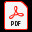 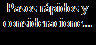 Nombre del o la oferenteCédula jurídica/cédula físicaNombre del o la representante legalNúmero de teléfonoCorreo electrónicoMedio  oficial  de  notificación  (Indicar  la  dirección de correo electrónico o el número de fax)Número de faxNombre	de	la	persona	encargada	del procedimientoNúmero de teléfono de la persona encargada del procedimientoDirección exacta de la empresa3.1 El  o  la oferente debe indicar en  su  propuesta la  marca, modelo, código  y  catálogo  ofrecido, así como  demás características técnicas. Cabe resaltar que en caso de que lo ofertado no cuente con catálogo y código, se deberá indicar textualmente.3.2  Cotizar  en  la  unidad  de  medida  y  presentación  del  artículo  requerido  según  lo  indicado  en  este  pliego  de condiciones.3.3 Plazo máximo de entrega: 45 días hábiles después de recibido el pedido, sea vía fax, correo electrónico lo que ocurra primero.Garantía mínima: según el siguiente detalle:Líneas de la 1 a la 79, excepto las líneas 9, 10, 35, 56: 12 meses.	Líneas 9, 10, 35, 56: 18 meses3.5 Los precios cotizados deben ser firmes y definitivos. El o la oferente debe incorporar en su oferta, todos los costos asociados al precio de cada uno de los artículos que esta ofertando, por lo que NO serán admisibles aquellas ofertas que presenten precios unitarios no definitivos; es decir, precios a los cuales haya que agregarles costos adicionales asociados que el proveedor (a) no incorporó en forma individual en el precio ofertado en cada línea.4.1 Vigencia de la Oferta: 25 días hábiles, a partir de la apertura de ofertas4.2 Lugar de entrega del objeto contractual: Unidad de Gestión Administrativa. Coordinar con Licda. María de la Cruz Arroyo Bravo, al teléfono 2267-1020.Cláusula Penal:Por cada día hábil de atraso en la entrega, se sancionará al adjudicatario (a) infractor (a) con un 2.22%, del valor total de la entrega que se presente en atraso, hasta un máximo del 25% del total adjudicado en atraso.En caso de que se incurra en atraso o se incumpla con los compromisos adquiridos, la Administración, además, podrá resolver el contrato, perseguir el pago de daños y perjuicios no cubiertos y aplicar las demás sanciones administrativas que prevé el ordenamiento jurídico.El monto de la sanción deberá ser cobrado directamente al adjudicatario o adjudicataria y en caso de negativa del o la contratista para cancelarlo, podrá ser retenido de las facturas pendientes de pago o rebajo de la garantía de cumplimiento.El proceso de ejecución de cláusula penal será llevado a cabo por el Subproceso de Verificación y Ejecución contractual del Departamento de Proveeduría.4.4.5 La aplicación de la cláusula penal o la ejecución de la garantía de cumplimiento, no exime al contratista de indemnizar a la Administración por los daños y perjuicios que no cubran esos conceptos.4.5 Garantía de Cumplimiento: Cuando el monto total adjudicado sea igual o superior a ¢ 4.000.000,00; el adjudicatario(a) debe realizar el depósito de la garantía de cumplimiento la cual será del cinco por ciento (5%) del monto total adjudicado.Observaciones: El detalle del trámite de depósitos y devoluciones de garantía de cumplimiento, está disponible en la  https://www.poder-judicial.go.cr/proveeduria, en “Consultas y Servicios”, apartado de Información de interés para los proveedores.4.6 El Poder Judicial tiene la facultad de adjudicar menor o mayor cantidad de unidades respecto a las solicitadas en este cartel.4.7 La comparación de precios se realiza en colones, para aquellos precios ofertados en moneda extranjera se aplicará el tipo de cambio de venta del dólar publicado por el Banco Central de Costa Rica el día de la apertura de ofertas.4.8 En la oferta, la información complementaria que pudiese acompañarla y fichas técnicas se deben presentar en idioma español, sin borrones ni tachaduras, legible. Cualquier error deberá salvarse mediante enmienda o nota debidamente firmada al final de la oferta. En caso de literatura u otros anexos en otros idiomas, se requiere que el o la oferente bajo su responsabilidad acompañe una traducción libre de su contenido.4.9 Toda mención en el cartel de catálogos, nombres, marcas, modelos y especificaciones son de referencia, por lo tanto, se debe entender que puede ser suplido en forma equivalente, pero de calidad y especificaciones técnicas iguales o superiores a las señaladas en este pliego de condiciones.4.10 En caso de que se presenten muestras, se aplicará lo estipulado en el art. 57 del Reglamento a la  Ley  de Contratación Administrativa. No se admitirá la referencia de muestras que correspondan a otros concursos y que se encuentren en custodia de la Administración en virtud de contrataciones anteriores o pendientes de finiquito.4.11 Quienes participen en este proceso de contratación deben observar y ajustarse a lo indicado en los documentos adjuntos denominados Oferta económica y especificaciones técnicas, Apartado declaraciones juradas y Apartado condiciones generales.Adicionalmente deben ajustarse a lo estipulado en la Ley de Contratación Administrativa y su Reglamento, Reglamento Especial para la Promoción de las PYMES en las Compras de Bienes y Servicios de la Administración, Ley de impuesto sobre la renta, Reglamento para las Operaciones Cambiarias de Contado.4.12 Para el caso de ofertas en consorcio, el consorcio y sus integrantes deberán sujetarse a las  regulaciones específicas contempladas en el Reglamento a la Ley de Contratación Administrativa para esta forma de participación. Asimismo, en la oferta deberá señalarse a nombre de quien deberá efectuarse el pago en caso de resultar adjudicatarios y acompañar el respectivo acuerdo consorcial firmado digitalmente, que cubra al menos los aspectos estipulados en el artículo 75 del citado Reglamento.4.13   Este   pliego   de   condiciones   está   disponible   en   la   página   web   del   Departamento   de   Proveeduríahttps://www.poder-judicial.go.cr/proveeduria. En el apartado de Contrataciones disponibles.4.14 La propuesta de las declaraciones juradas que debe adjuntarse a la oferta se encuentra en el Apartado 1 de este pliego de condiciones.4.15 No se autoriza la presentación de ofertas en forma conjunta.4.16 No se aceptarán ofertas que requieran el pago anticipado.4.17 El medio oficial para la recepción de recursos de revocatoria será por correo electrónico, el recurso deberá presentarse en un documento firmado digitalmente, en caso contrario se brindará el plazo de un 1 día hábil después de recibido el recurso para que se remita el documento con la firma válida para su admisibilidad, según se establece en el art. 187 del Reglamento a la Ley de Contratación Administrativa y art. 8 y 9 de la Ley N° 8454 “Ley de Certificados, firmas digitales y documentos electrónicos”.4.18 De conformidad con el Decreto Ejecutivo 33111-MEIC del 6 de abril de 2006 “Reglamento a la Ley de Fortalecimiento de las PYMES”. Ley No.8262 del 2 de mayo de 2002 y la Ley de Incentivos para la Producción Industrial. En caso de que la empresa oferente sea PYME, deberá presentar en la oferta una  certificación  emitida  por  la Dirección General de la Pequeña y Mediana Empresa del Ministerio de Economía, Industria y Comercio en la que se demuestre  que  la  oferente  cuenta  con  la  condición  de  PYME  de  producción  nacional  en  el  producto  o  servicioespecífico que se está contratando, la cual debe estar vigente a la apertura de ofertas, adicionalmente se deberá de indicar si se es PYME de industria, servicio o comercio (en el caso de las ofertas que se presenten en consorcio, bastará con que uno de sus miembros demuestre que es PYME en el bien o servicio que se contrata, para lo cual deberá presentar dicha certificación vigente a la apertura de ofertas).4.19 En ningún caso se aceptarán referencias de sitios de Internet o página web para lograr la completitud de la oferta.4.20 Para aquellos oferentes interesados en participar en esta contratación, se comunica que deberán acatar todo lo establecido en la Circular N° 158-2016, denominada “Guía de conducta para las empresas proveedoras de bienes y servicios al Poder Judicial”, la cual está disponible en la https://www.poder-judicial.go.cr/proveeduria, en “Consultas y Servicios”, apartado de Información de interés para los proveedores.4.21 La Auditoría Judicial tendrá la potestad en la fiscalización del cumplimiento de las cláusulas y del fin público desde la emisión del pliego de condiciones, de conformidad con el acuerdo tomado por el Consejo Superior del Poder Judicial, en la sesión N° 54-18 celebrada el 14 de junio del año 2018, artículo XXII.4.22 Especies FiscalesCuando el monto por concepto de especies fiscales, sea rendido mediante depósito bancario, deberá de indicarse en la descripción: el número de expediente, objeto contractual y nombre de la persona física o jurídica que resultó adjudicatario o adjudicataria.Asimismo se advierte que, dicho depósito se deberá de realizarse una vez que se reciba la prevención por parte del Departamento de Proveeduría, aquellos depósitos que sean realizados con antelación a la prevención, no serán de recibo y la Proveeduría no asumirá ninguna responsabilidad por el dinero depositado, ni realizará ninguna gestión para su devolución.LíneaCantidadUnidad de MedidaPorcentaje de IVA a aplicarDescripción del bien / servicio11Unidades13 %PLAGUICIDAS BIPIRIDILOS TOXParaquat dichloride, CAS No. 1910-42-5, catálogo exacto Dr. Ehrenstorfer DRE-C15870000. presentación con 100 mg. Con certificado de análisis.Presentar al momento de su entrega su hoja de  Seguridad  en  español (siglas en Inglés MSDS) con menos de 5 años de haberse realizado la revisión. Todos los productos deben venir con sus etiquetas y empaques originales de fábrica, no se recibirán productos sin sellos originales, ni reempacados en botellas de otros fabricantes.Además, presentar: 1. Permiso de funcionamiento emitido por el Ministerio de Salud, al día y el mismo deberá ser correspondiente con el tipo de actividad que desarrolla la compañía, 2. Copia de regencia química inscrita ante el Colegio de Química de Costa Rica, al día o Copia de regencia de Ingeniería Química inscrita ante el Colegio de Ingenieros Químicos, al día. 3. Copia del Regente Químico inscrito ante el Colegio de Químicos de Costa Rica, al día o Copia del Regente en Ingeniería Química inscrito ante  el Colegio de Ingenieros Químicos, al día.Vencimiento mínimo 12 meses al momento de la entrega.21Unidades13 %PLAGUICIDAS BIPIRIDILOS TOXParaquat dichloride-D8, igual o superior a catálogo Supelco 50636, presentación con 5 mg.  Con certificado de análisis.Presentar al momento de su entrega su hoja de  Seguridad  en  español (siglas en Inglés MSDS) con menos de 5 años de haberse realizado la revisión. Todos los productos deben venir con sus etiquetas y empaques originales de fábrica, no se recibirán productos sin sellos originales, ni reempacados en botellas de otros fabricantes.Además presentar: 1. Permiso de funcionamiento emitido por el Ministerio de Salud, al día y el mismo deberá ser correspondiente con el tipo de actividad que desarrolla la compañía, 2. Copia de regencia química inscrita ante el Colegio de Química de Costa Rica, al día o Copia de regencia de Ingeniería Química inscrita ante el Colegio de Ingenieros Químicos, al día. 3. Copia del Regente Químico inscrito ante el Colegio de Químicos de Costa Rica, al día o Copia del Regente en Ingeniería Química inscrito ante  el Colegio de Ingenieros Químicos, al día.Vencimiento mínimo 12 meses al momento de la entrega31Unidades13 %PLAGUICIDAS BIPIRIDILOS TOXBromacil, estándar analítico, catálogo exacto Dr. Ehrenstorfer DRE- C10670000. presentación con 250 mg. Con certificado de análisis.Presentar al momento de su entrega su hoja de  Seguridad  en  español (siglas en Inglés MSDS) con menos de 5 años de haberse realizado la revisión. Todos los productos deben venir con sus etiquetas y empaques originales de fábrica, no se recibirán productos sin sellos originales, ni reempacados en botellas de otros fabricantes.Además, presentar: 1. Permiso de funcionamiento emitido por el Ministerio de Salud, al día y el mismo deberá ser correspondiente con el tipo de actividad que desarrolla la compañía, 2. Copia de regencia química inscrita ante el Colegio de Química de Costa Rica, al día o Copia de regencia de Ingeniería Química inscrita ante el Colegio de Ingenieros Químicos, al día. 3. Copia del Regente Químico inscrito ante el Colegio de Químicos de Costa Rica, al día o Copia del Regente en Ingeniería Química inscrito ante  el Colegio de Ingenieros Químicos, al día.Vencimiento mínimo 12 meses al momento de la entrega41Unidades13 %PLAGUICIDAS BIPIRIDILOS TOXBromacil, estándar analítico, catálogo exacto Chem Sertvices N-11330- 250MG ó Supelco 45350. Presentación con 250 mg. Con certificado de análisis.Presentar al momento de su entrega su hoja de  Seguridad  en  español (siglas en Inglés MSDS) con menos de 5 años de haberse realizado la revisión. Todos los productos deben venir con sus etiquetas y empaquesoriginales de fábrica, no se recibirán productos sin sellos originales, ni reempacados en botellas de otros fabricantes.Además, presentar: 1. Permiso de funcionamiento emitido por el Ministerio de Salud, al día y el mismo deberá ser correspondiente con el tipo de actividad que desarrolla la compañía, 2. Copia de regencia química inscrita ante el Colegio de Química de Costa Rica, al día o Copia de regencia de Ingeniería Química inscrita ante el Colegio de Ingenieros Químicos, al día. 3. Copia del Regente Químico inscrito ante el Colegio de Químicos de Costa Rica, al día o Copia del Regente en Ingeniería Química inscrito ante  el Colegio de Ingenieros Químicos, al día.Vencimiento mínimo 12 meses al momento de la entrega51Unidades13 %PLAGUICIDAS BIPIRIDILOS TOXAntraceno, presentación con 250 mg grado estándar analítico con certificado de análisis que incluya fecha de vencimiento de al menos 12 meses, igual o superior a catálogo.  Supelco: 31581.Presentar al momento de su entrega su hoja de  Seguridad  en  español (siglas en Inglés MSDS) con menos de 5 años de haberse realizado la revisión. Todos los productos deben venir con sus etiquetas y empaques originales de fábrica, no se recibirán productos sin sellos originales, ni reempacados en botellas de otros fabricantes.Además presentar: 1. Permiso de funcionamiento emitido por el Ministerio de Salud, al día y el mismo deberá ser correspondiente con el tipo de actividad que desarrolla la compañía, 2. Copia de regencia química inscrita ante el Colegio de Química de Costa Rica, al día día o Copia de regencia de Ingeniería Química inscrita ante el Colegio de Ingenieros Químicos, al día. 3. Copia del Regente Químico inscrito ante el Colegio de Químicos de Costa Rica, al día o Copia del Regente en Ingeniería Química inscrito ante  el Colegio de Ingenieros Químicos, al día.Fecha de vencimiento no menor de 12 meses.61Unidades13 %PLAGUICIDAS BIPIRIDILOS TOX2,4-DB, presentación con 250 mg grado estándar analítico con certificado de análisis que incluya fecha de vencimiento de al menos 12 meses, igual o superior a catálogo.  Supelco: 45420.Presentar al momento de su entrega su hoja de  Seguridad  en  español (siglas en Inglés MSDS) con menos de 5 años de haberse realizado la revisión. Todos los productos deben venir con sus etiquetas y empaques originales de fábrica, no se recibirán productos sin sellos originales, ni reempacados en botellas de otros fabricantes.Además presentar: 1. Permiso de funcionamiento emitido por el Ministerio de Salud, al día y el mismo deberá ser correspondiente con el tipo de actividad que desarrolla la compañía, 2. Copia de regencia química inscrita ante el Colegio de Química de Costa Rica, al día o Copia de regencia deIngeniería Química inscrita ante el Colegio de Ingenieros Químicos, al día. 3. Copia del Regente Químico inscrito ante el Colegio de Químicos de Costa Rica, al día o Copia del Regente en Ingeniería Química inscrito ante  el Colegio de Ingenieros Químicos, al día.Fecha de vencimiento no menor de 12 meses.71Unidades13 %PLAGUICIDAS CARBAMATOS TOXPropoxur estándar analítico. catálogo exacto Dr. Ehrenstorfer DRE- C16500000. presentación con 250 mg. Con certificado de análisis.Presentar al momento de su entrega su hoja de  Seguridad  en  español (siglas en Inglés MSDS) con menos de 5 años de haberse realizado la revisión. Todos los productos deben venir con sus etiquetas y empaques originales de fábrica, no se recibirán productos sin sellos originales, ni reempacados en botellas de otros fabricantes.Además presentar: 1. Permiso de funcionamiento emitido por el Ministerio de Salud, al día y el mismo deberá ser correspondiente con el tipo de actividad que desarrolla la compañía, 2. Copia de regencia química inscrita ante el Colegio de Química de Costa Rica, al día o Copia de regencia de Ingeniería Química inscrita ante el Colegio de Ingenieros Químicos, al día. 3. Copia del Regente Químico inscrito ante el Colegio de Químicos de Costa Rica, al día o Copia del Regente en Ingeniería Química inscrito ante  el Colegio de Ingenieros Químicos, al día.Vencimiento mínimo 12 meses al momento de la entrega81Unidades13 %PLAGUICIDAS CARBAMATOS TOXPropoxur estándar analítico. catálogo exacto Chem services N-11128- 250MG ó Supelco 45644. Presentación con 250 mg. Con certificado de análisis.Presentar al momento de su entrega su hoja de  Seguridad  en  español (siglas en Inglés MSDS) con menos de 5 años de haberse realizado la revisión. Todos los productos deben venir con sus etiquetas y empaques originales de fábrica, no se recibirán productos sin sellos originales, ni reempacados en botellas de otros fabricantes.Además presentar: 1. Permiso de funcionamiento emitido por el Ministerio de Salud, al día y el mismo deberá ser correspondiente con el tipo de actividad que desarrolla la compañía, 2. Copia de regencia química inscrita ante el Colegio de Química de Costa Rica, al día o Copia de regencia de Ingeniería Química inscrita ante el Colegio de Ingenieros Químicos, al día. 3. Copia del Regente Químico inscrito ante el Colegio de Químicos de Costa Rica, al día o Copia del Regente en Ingeniería Química inscrito ante  el Colegio de Ingenieros Químicos, al día.Vencimiento mínimo 12 meses al momento de la entrega.91Unidades13 %PLAGUICIDAS CARBAMATOS TOXCarbofuran D3 estándar analítico. catálogo exacto Dr. Ehrenstorfer DRE- C11010100. presentación con 10 mg. Con certificado de análisis.Presentar al momento de su entrega su hoja de  Seguridad  en  español (siglas en Inglés MSDS) con menos de 5 años de haberse realizado la revisión. Todos los productos deben venir con sus etiquetas y empaques originales de fábrica, no se recibirán productos sin sellos originales, ni reempacados en botellas de otros fabricantes.Además presentar: 1. Permiso de funcionamiento emitido por el Ministerio de Salud, al día y el mismo deberá ser correspondiente con el tipo de actividad que desarrolla la compañía, 2. Copia de regencia química inscrita ante el Colegio de Química de Costa Rica, al día o Copia de regencia de Ingeniería Química inscrita ante el Colegio de Ingenieros Químicos, al día. 3. Copia del Regente Químico inscrito ante el Colegio de Químicos de Costa Rica, al día o Copia del Regente en Ingeniería Química inscrito ante  el Colegio de Ingenieros Químicos, al día.Vencimiento mínimo 18 meses al momento de la entrega.101Unidades13 %PLAGUICIDAS CARBAMATOS TOXPropoxur (Isopropoxy-d7) estándar analítico. Supelco 05351 igual  o superior. Presentación con 5 mg. Con certificado de análisis.Presentar al momento de su entrega su hoja de  Seguridad  en  español (siglas en Inglés MSDS) con menos de 5 años de haberse realizado la revisión. Todos los productos deben venir con sus etiquetas y empaques originales de fábrica, no se recibirán productos sin sellos originales, ni reempacados en botellas de otros fabricantes.Además presentar: 1. Permiso de funcionamiento emitido por el Ministerio de Salud, al día y el mismo deberá ser correspondiente con el tipo de actividad que desarrolla la compañía, 2. Copia de regencia química inscrita ante el Colegio de Química de Costa Rica, al día o Copia de regencia de Ingeniería Química inscrita ante el Colegio de Ingenieros Químicos, al día. 3. Copia del Regente Químico inscrito ante el Colegio de Químicos de Costa Rica, al día o Copia del Regente en Ingeniería Química inscrito ante  el Colegio de Ingenieros Químicos, al día.Que incluya fecha de vencimiento de al menos 18 meses.111Unidades13 %PLAGUICIDAS CARBAMATOS TOX2,4,5-T, presentación con 250 mg grado estándar analítico con certificado de análisis que incluya fecha de vencimiento de al menos 12 meses, igual o superior a catálogo.  Supelco: 45667.Presentar al momento de su entrega su hoja de  Seguridad  en  español (siglas en Inglés MSDS) con menos de 5 años de haberse realizado la revisión. Todos los productos deben venir con sus etiquetas y empaquesoriginales de fábrica, no se recibirán productos sin sellos originales, ni reempacados en botellas de otros fabricantes.Además presentar: 1. Permiso de funcionamiento emitido por el Ministerio de Salud, al día y el mismo deberá ser correspondiente con el tipo de actividad que desarrolla la compañía, 2. Copia de regencia química inscrita ante el Colegio de Química de Costa Rica, al día o Copia de regencia de Ingeniería Química inscrita ante el Colegio de Ingenieros Químicos, al día. 3. Copia del Regente Químico inscrito ante el Colegio de Químicos de Costa Rica, al día o Copia del Regente en Ingeniería Química inscrito ante  el Colegio de Ingenieros Químicos, al día.Fecha de vencimiento no menor de 12 meses.121Unidades13 %PATRONES DE PLAGUICIDAS FENOXIACIDOS TOX2,4-D estándar analítico. Catálogo exacto Dr. Ehrenstorfer DRE-C11940000. Presentación con 250 mg. Con certificado de análisis.Presentar al momento de su entrega su hoja de  Seguridad  en  español (siglas en Inglés MSDS) con menos de 5 años de haberse realizado la revisión. Todos los productos deben venir con sus etiquetas y empaques originales de fábrica, no se recibirán productos sin sellos originales, ni reempacados en botellas de otros fabricantes.Además presentar: 1. Permiso de funcionamiento emitido por el Ministerio de Salud, al día y el mismo deberá ser correspondiente con el tipo de actividad que desarrolla la compañía, 2. Copia de regencia química inscrita ante el Colegio de Química de Costa Rica, al día o Copia de regencia de Ingeniería Química inscrita ante el Colegio de Ingenieros Químicos, al día. 3. Copia del Regente Químico inscrito ante el Colegio de Químicos de Costa Rica, al día o Copia del Regente en Ingeniería Química inscrito ante  el Colegio de Ingenieros Químicos, al día.Vencimiento mínimo 12 meses al momento de la entrega131Unidades13 %PATRONES DE PLAGUICIDAS FENOXIACIDOS TOX2,4-DB estándar analítico. Catálogo exacto Sigma Aldrich 45420-250MG-R. Presentación con 250 mg. Con certificado de análisis.Presentar al momento de su entrega su hoja de  Seguridad  en  español (siglas en Inglés MSDS) con menos de 5 años de haberse realizado la revisión. Todos los productos deben venir con sus etiquetas y empaques originales de fábrica, no se recibirán productos sin sellos originales, ni reempacados en botellas de otros fabricantes.Además presentar: 1. Permiso de funcionamiento emitido por el Ministerio de Salud, al día y el mismo deberá ser correspondiente con el tipo de actividad que desarrolla la compañía, 2. Copia de regencia química inscrita ante el Colegio de Química de Costa Rica, al día día o Copia de regencia de Ingeniería Química inscrita ante el Colegio de Ingenieros Químicos, al día. 3. Copia del Regente Químico inscrito ante el Colegio de Químicos de CostaRica,  al  día  o  Copia  del  Regente  en  Ingeniería  Química  inscrito  ante  el Colegio de Ingenieros Químicos, al día.Vencimiento mínimo 12 meses al momento de la entrega.141Unidades13 %PATRONES DE PLAGUICIDAS FENOXIACIDOS TOX2,4-DB estándar analítico. Catálogo exacto Chem services N-10622-250MG ó Supelco 45420. Presentación con 250 mg. Con certificado de análisis.Presentar al momento de su entrega su hoja de  Seguridad  en  español (siglas en Inglés MSDS) con menos de 5 años de haberse realizado la revisión. Todos los productos deben venir con sus etiquetas y empaques originales de fábrica, no se recibirán productos sin sellos originales, ni reempacados en botellas de otros fabricantes.Además presentar: 1. Permiso de funcionamiento emitido por el Ministerio de Salud, al día y el mismo deberá ser correspondiente con el tipo de actividad que desarrolla la compañía, 2. Copia de regencia química inscrita ante el Colegio de Química de Costa Rica, al día o Copia de regencia de Ingeniería Química inscrita ante el Colegio de Ingenieros Químicos, al día. 3. Copia del Regente Químico inscrito ante el Colegio de Químicos de Costa Rica, al día o Copia del Regente en Ingeniería Química inscrito ante  el Colegio de Ingenieros Químicos, al día.Vencimiento mínimo 12 meses al momento de la entrega151Unidades13 %PATRONES DE PLAGUICIDAS FENOXIACIDOS TOXDiclorprop-P estándar analítico. Catálogo exacto Chem services N-11674- 250MG ó Supelco 31237. Presentación con 250 mg. Con certificado de análisis.Presentar al momento de su entrega su hoja de  Seguridad  en  español (siglas en Inglés MSDS) con menos de 5 años de haberse realizado la revisión. Todos los productos deben venir con sus etiquetas y empaques originales de fábrica, no se recibirán productos sin sellos originales, ni reempacados en botellas de otros fabricantes.Además presentar: 1. Permiso de funcionamiento emitido por el Ministerio de Salud, al día y el mismo deberá ser correspondiente con el tipo de actividad que desarrolla la compañía, 2. Copia de regencia química inscrita ante el Colegio de Química de Costa Rica, al día o Copia de regencia de Ingeniería Química inscrita ante el Colegio de Ingenieros Químicos, al día. 3. Copia del Regente Químico inscrito ante el Colegio de Químicos de Costa Rica, al día o Copia del Regente en Ingeniería Química inscrito ante  el Colegio de Ingenieros Químicos, al día.Vencimiento mínimo 12 meses al momento de la entrega161Unidades13 %PATRONES DE PLAGUICIDAS FENOXIACIDOS TOXMCPA estándar analítico. Catálogo exacto Sigma Aldrich 45555-250MG-R. Presentación con 250 mg. Con certificado de análisis.Presentar al momento de su entrega su hoja de  Seguridad  en  español (siglas en Inglés MSDS) con menos de 5 años de haberse realizado la revisión. Todos los productos deben venir con sus etiquetas y empaques originales de fábrica, no se recibirán productos sin sellos originales, ni reempacados en botellas de otros fabricantes.Además presentar: 1. Permiso de funcionamiento emitido por el Ministerio de Salud, al día y el mismo deberá ser correspondiente con el tipo de actividad que desarrolla la compañía, 2. Copia de regencia química inscrita ante el Colegio de Química de Costa Rica, al día o Copia de regencia de Ingeniería Química inscrita ante el Colegio de Ingenieros Químicos, al día. 3. Copia del Regente Químico inscrito ante el Colegio de Químicos de Costa Rica, al día o Copia del Regente en Ingeniería Química inscrito ante  el Colegio de Ingenieros Químicos, al día.Vencimiento mínimo 12 meses al momento de la entrega171Unidades13 %PATRONES DE PLAGUICIDAS FENOXIACIDOS TOXDicamba estándar  analítico. Catálogo exacto Chem services N-11656- 250MG ó Supelco 45430. Presentación con 250 mg. Con certificado de análisis.Presentar al momento de su entrega su hoja de  Seguridad  en  español (siglas en Inglés MSDS) con menos de 5 años de haberse realizado la revisión. Todos los productos deben venir con sus etiquetas y empaques originales de fábrica, no se recibirán productos sin sellos originales, ni reempacados en botellas de otros fabricantes.Además presentar: 1. Permiso de funcionamiento emitido por el Ministerio de Salud, al día y el mismo deberá ser correspondiente con el tipo de actividad que desarrolla la compañía, 2. Copia de regencia química inscrita ante el Colegio de Química de Costa Rica, al día o Copia de regencia de Ingeniería Química inscrita ante el Colegio de Ingenieros Químicos, al día. 3. Copia del Regente Químico inscrito ante el Colegio de Químicos de Costa Rica, al día o Copia del Regente en Ingeniería Química inscrito ante  el Colegio de Ingenieros Químicos, al día.Vencimiento mínimo 12 meses al momento de la entrega181Unidades13 %PATRONES DE PLAGUICIDAS FENOXIACIDOS TOXSilvex estándar analítico. Catálogo exacto Sigma Aldrich 45691-100MG. Presentación con 100 mg. Con certificado de análisis.Presentar al momento de su entrega su hoja de  Seguridad  en  español (siglas en Inglés MSDS) con menos de 5 años de haberse realizado la revisión. Todos los productos deben venir con sus etiquetas y empaques originales de fábrica, no se recibirán productos sin sellos originales, ni reempacados en botellas de otros fabricantes.Además presentar: 1. Permiso de funcionamiento emitido por el Ministeriode Salud, al día y el mismo deberá ser correspondiente con el tipo de actividad que desarrolla la compañía, 2. Copia de regencia química inscrita ante el Colegio de Química de Costa Rica, al día o Copia de regencia de Ingeniería Química inscrita ante el Colegio de Ingenieros Químicos, al día. 3. Copia del Regente Químico inscrito ante el Colegio de Químicos de Costa Rica, al día o Copia del Regente en Ingeniería Química inscrito ante  el Colegio de Ingenieros Químicos, al día.Vencimiento mínimo 12 meses al momento de la entrega191Unidades13 %PATRONES DE PLAGUICIDAS FENOXIACIDOS TOX2,4,5-TP, presentación con 100 mg grado estándar analítico con certificado de análisis que incluya fecha de vencimiento de al menos 12 meses, igual o superior a catálogo.  Supelco: 45691.Presentar al momento de su entrega su hoja de  Seguridad  en  español (siglas en Inglés MSDS) con menos de 5 años de haberse realizado la revisión.Todos los productos deben venir con sus etiquetas y empaques originales de fábrica, no se recibirán productos sin sellos originales, ni reempacados en botellas de otros fabricantes.Además presentar: 1. Permiso de funcionamiento emitido por el Ministerio de Salud, al día y el mismo deberá ser correspondiente con el tipo de actividad que desarrolla la compañía, 2. Copia de regencia química inscrita ante el Colegio de Química de Costa Rica, al día o Copia de regencia de Ingeniería Química inscrita ante el Colegio de Ingenieros Químicos, al día. 3. Copia del Regente Químico inscrito ante el Colegio de Químicos de Costa Rica, al día o Copia del Regente en Ingeniería Química inscrito ante  el Colegio de Ingenieros Químicos, al día.Fecha de vencimiento no menor de 12 meses.201Unidades13 %PATRONES DE PLAGUICIDAS FENOXIACIDOS TOXMCPA, presentación con 250 mg grado estándar analítico con certificado de análisis que incluya fecha de vencimiento de al menos 12 meses, igual o superior a catálogo.  Supelco: 45555.Presentar al momento de su entrega su hoja de  Seguridad  en  español (siglas en Inglés MSDS) con menos de 5 años de haberse realizado la revisión. Todos los productos deben venir con sus etiquetas y empaques originales de fábrica, no se recibirán productos sin sellos originales, ni reempacados en botellas de otros fabricantes.Además presentar: 1. Permiso de funcionamiento emitido por el Ministerio de Salud, al día y el mismo deberá ser correspondiente con el tipo de actividad que desarrolla la compañía, 2. Copia de regencia química inscrita ante el Colegio de Química de Costa Rica, al día o Copia de regencia de Ingeniería Química inscrita ante el Colegio de Ingenieros Químicos, al. 3. Copia del Regente Químico inscrito ante el Colegio de Químicos de Costa Rica, al día o Copia del Regente en Ingeniería Química inscrito ante  el Colegio de Ingenieros Químicos, al día.Fecha de vencimiento no menor de 12 meses.211Unidades13 %PATRONES DE PLAGUICIDAS FENOXIACIDOS TOXMCPB, presentación con 100 mg grado estándar analítico con certificado de análisis que incluya fecha de vencimiento de al menos 12 meses, igual o superior a catálogo.  Supelco: 36145.Presentar al momento de su entrega su hoja de  Seguridad  en  español (siglas en Inglés MSDS) con menos de 5 años de haberse realizado la revisión. Todos los productos deben venir con sus etiquetas y empaques originales de fábrica, no se recibirán productos sin sellos originales, ni reempacados en botellas de otros fabricantes.Además presentar: 1. Permiso de funcionamiento emitido por el Ministerio de Salud, al día y el mismo deberá ser correspondiente con el tipo de actividad que desarrolla la compañía, 2. Copia de regencia química inscrita ante el Colegio de Química de Costa Rica, al día. 3. Copia del Regente Químico inscrito ante el Colegio de Químicos de Costa Rica, al día.Fecha de vencimiento no menor de 12 meses.221Unidades13 %PATRONES DE PLAGUICIDAS FENOXIACIDOS TOXPicloram presentación con 250 mg grado estándar analítico con certificado de análisis que incluya fecha de vencimiento de al menos 12 meses, igual o superior a catálogo.  Supelco: 36774.Presentar al momento de su entrega su hoja de  Seguridad  en  español (siglas en Inglés MSDS) con menos de 5 años de haberse realizado la revisión.Todos los productos deben venir con sus etiquetas y empaques originales de fábrica, no se recibirán productos sin sellos originales, ni reempacados en botellas de otros fabricantes.Además presentar: 1. Permiso de funcionamiento emitido por el Ministerio de Salud, al día y el mismo deberá ser correspondiente con el tipo de actividad que desarrolla la compañía, 2. Copia de regencia química inscrita ante el Colegio de Química de Costa Rica, al día o Copia de regencia de Ingeniería Química inscrita ante el Colegio de Ingenieros Químicos, al día. 3. Copia del Regente Químico inscrito ante el Colegio de Químicos de Costa Rica, al día o Copia del Regente en Ingeniería Química inscrito ante  el Colegio de Ingenieros Químicos, al día.Fecha de vencimiento no menor de 12 meses.231Unidades13 %PATRONES DE PLAGUICIDAS FENOXIACIDOS TOXGlifosato, presentación con 250 mg grado estándar analítico con certificado de análisis que incluya fecha de vencimiento de al menos 12 meses, igual o superior a catálogo.  Supelco: 45521.Presentar al momento de su entrega su hoja de  Seguridad  en  español (siglas  en  Inglés  MSDS)  con  menos  de  5  años  de  haberse  realizado  larevisión. Todos los productos deben venir con sus etiquetas y empaques originales de fábrica, no se recibirán productos sin sellos originales, ni reempacados en botellas de otros fabricantes.Además presentar: 1. Permiso de funcionamiento emitido por el Ministerio de Salud, al día y el mismo deberá ser correspondiente con el tipo de actividad que desarrolla la compañía, 2. Copia de regencia química inscrita ante el Colegio de Química de Costa Rica, al día o Copia de regencia de Ingeniería Química inscrita ante el Colegio de Ingenieros Químicos, al día. 3. Copia del Regente Químico inscrito ante el Colegio de Químicos de Costa Rica, al día o Copia del Regente en Ingeniería Química inscrito ante  el Colegio de Ingenieros Químicos, al día.Fecha de vencimiento no menor de 12 meses.241Unidades13 %PATRONES DE PLAGUICIDAS FENOXIACIDOS TOXNonivamida, presentación con 50 mg grado estándar analítico con certificado de análisis que incluya fecha de vencimiento de al menos 12 meses, igual o superior a catálogo.  Supelco: 15971.Presentar al momento de su entrega su hoja de  Seguridad  en  español (siglas en Inglés MSDS) con menos de 5 años de haberse realizado la revisión. Todos los productos deben venir con sus etiquetas y empaques originales de fábrica, no se recibirán productos sin sellos originales, ni reempacados en botellas de otros fabricantes.Además presentar: 1. Permiso de funcionamiento emitido por el Ministerio de Salud, al día y el mismo deberá ser correspondiente con el tipo de actividad que desarrolla la compañía, 2. Copia de regencia química inscrita ante el Colegio de Química de Costa Rica, al día o Copia de regencia de Ingeniería Química inscrita ante el Colegio de Ingenieros Químicos, al día. 3. Copia del Regente Químico inscrito ante el Colegio de Químicos de Costa Rica, al día o Copia del Regente en Ingeniería Química inscrito ante  el Colegio de Ingenieros Químicos, al día.Fecha de vencimiento no menor de 12 meses.251Unidades13 %PATRONES DE PLAGUICIDAS FENOXIACIDOS TOXNordihidrocapsaicina, presentación con 10 mg grado estándar de referencia con certificado de análisis que incluya fecha de vencimiento de al menos 12 meses, igual o superior a catálogo. Sigma-aldrich phyproof: PHL89254-10MG.Presentar al momento de su entrega su hoja de  Seguridad  en  español (siglas en Inglés MSDS) con menos de 5 años de haberse realizado la revisión. Todos los productos deben venir con sus etiquetas y empaques originales de fábrica, no se recibirán productos sin sellos originales, ni reempacados en botellas de otros fabricantes.Además presentar: 1. Permiso de funcionamiento emitido por el Ministerio de  Salud,  al  día  y  el  mismo  deberá  ser  correspondiente  con  el  tipo  deactividad que desarrolla la compañía, 2. Copia de regencia química inscrita ante el Colegio de Química de Costa Rica, al día o Copia de regencia de Ingeniería Química inscrita ante el Colegio de Ingenieros Químicos, al día. 3. Copia del Regente Químico inscrito ante el Colegio de Químicos de Costa Rica, al día o Copia del Regente en Ingeniería Química inscrito ante  el Colegio de Ingenieros Químicos, al día.Fecha de vencimiento no menor de 12 meses.261Unidades13 %PATRONES DE PLAGUICIDAS ORGANICOS TOXHexazinona estándar analítico. catálogo exacto Supelco  36129. Presentación con 100 mg. Con certificado de análisis.Presentar al momento de su entrega su hoja de  Seguridad  en  español (siglas en Inglés MSDS) con menos de 5 años de haberse realizado la revisión. Todos los productos deben venir con sus etiquetas y empaques originales de fábrica, no se recibirán productos sin sellos originales, ni reempacados en botellas de otros fabricantes.Además presentar: 1. Permiso de funcionamiento emitido por el Ministerio de Salud, al día y el mismo deberá ser correspondiente con el tipo de actividad que desarrolla la compañía, 2. Copia de regencia química inscrita ante el Colegio de Química de Costa Rica, al día o Copia de regencia de Ingeniería Química inscrita ante el Colegio de Ingenieros Químicos, al día. 3. Copia del Regente Químico inscrito ante el Colegio de Químicos de Costa Rica, al día o Copia del Regente en Ingeniería Química inscrito ante  el Colegio de Ingenieros Químicos, al día.Vencimiento mínimo 12 meses al momento de la entrega271Unidades13 %PATRONES DE PLAGUICIDAS ORGANICOS TOXEdifenfos estándar analítico. catálogo exacto Dr. Ehrenstorfer DRE- CA13110000. presentación con 250 mg. Con certificado de análisis.Presentar al momento de su entrega su hoja de  Seguridad  en  español (siglas en Inglés MSDS) con menos de 5 años de haberse realizado la revisión. Todos los productos deben venir con sus etiquetas y empaques originales de fábrica, no se recibirán productos sin sellos originales, ni reempacados en botellas de otros fabricantes.Además presentar: 1. Permiso de funcionamiento emitido por el Ministerio de Salud, al día y el mismo deberá ser correspondiente con el tipo de actividad que desarrolla la compañía, 2. Copia de regencia química inscrita ante el Colegio de Química de Costa Rica, al día o Copia de regencia de Ingeniería Química inscrita ante el Colegio de Ingenieros Químicos, al día. 3. Copia del Regente Químico inscrito ante el Colegio de Químicos de Costa Rica, al día o Copia del Regente en Ingeniería Química inscrito ante  el Colegio de Ingenieros Químicos, al día.Vencimiento mínimo 12 meses al momento de la entrega281Unidades13 %PATRONES DE PLAGUICIDAS ORGANICOS TOXMetamidofos estándar analítico. catálogo exacto Chem service N-12393- 100MG ó Supelco 33395. Presentación con 100 mg. Con certificado de análisis.Presentar al momento de su entrega su hoja de  Seguridad  en  español (siglas en Inglés MSDS) con menos de 5 años de haberse realizado la revisión. Todos los productos deben venir con sus etiquetas y empaques originales de fábrica, no se recibirán productos sin sellos originales, ni reempacados en botellas de otros fabricantes.Además presentar: 1. Permiso de funcionamiento emitido por el Ministerio de Salud, al día y el mismo deberá ser correspondiente con el tipo de actividad que desarrolla la compañía, 2. Copia de regencia química inscrita ante el Colegio de Química de Costa Rica, al día o Copia de regencia de Ingeniería Química inscrita ante el Colegio de Ingenieros Químicos, al día. 3. Copia del Regente Químico inscrito ante el Colegio de Químicos de Costa Rica, al día o Copia del Regente en Ingeniería Química inscrito ante  el Colegio de Ingenieros Químicos, al día.Vencimiento mínimo 12 meses al momento de la entrega291Unidades13 %PATRONES DE PLAGUICIDAS ORGANICOS TOXMetamidofos estándar analítico. catálogo exacto Dr. Ehrenstorfer DRE- C14980000. presentación con 100 mg. Con certificado de análisis.Presentar al momento de su entrega su hoja de  Seguridad  en  español (siglas en Inglés MSDS) con menos de 5 años de haberse realizado la revisión. Todos los productos deben venir con sus etiquetas y empaques originales de fábrica, no se recibirán productos sin sellos originales, ni reempacados en botellas de otros fabricantes.Además presentar: 1. Permiso de funcionamiento emitido por el Ministerio de Salud, al día y el mismo deberá ser correspondiente con el tipo de actividad que desarrolla la compañía, 2. Copia de regencia química inscrita ante el Colegio de Química de Costa Rica, al día o Copia de regencia de Ingeniería Química inscrita ante el Colegio de Ingenieros Químicos, al día. 3. Copia del Regente Químico inscrito ante el Colegio de Químicos de Costa Rica, al día o Copia del Regente en Ingeniería Química inscrito ante  el Colegio de Ingenieros Químicos, al día.Vencimiento mínimo 12 meses al momento de la entrega301Unidades13 %PATRONES DE PLAGUICIDAS ORGANICOS TOXTriadimenol Estándar analítico. catálogo exacto Dr. Ehrenstorfer DRE- C17620000. presentación con 250 mg. Con certificado de análisis.Presentar al momento de su entrega su hoja de  Seguridad  en  español (siglas en Inglés MSDS) con menos de 5 años de haberse realizado la revisión. Todos los productos deben venir con sus etiquetas y empaquesoriginales de fábrica, no se recibirán productos sin sellos originales, ni reempacados en botellas  de otros  fabricantes. Además presentar:  1. Permiso de funcionamiento emitido por el Ministerio de Salud, al día y el mismo deberá ser correspondiente con el tipo de actividad que desarrolla la compañía, 2. Copia de regencia química inscrita ante el Colegio de Química de Costa Rica, al día o Copia de regencia de Ingeniería Química inscrita ante el Colegio de Ingenieros Químicos, al día. 3. Copia del Regente Químico inscrito ante el Colegio de Químicos de Costa Rica, al día o Copia del Regente en Ingeniería Química inscrito ante el Colegio de Ingenieros Químicos, al día.Vencimiento mínimo 12 meses al momento de la entrega311Unidades13 %PATRONES DE PLAGUICIDAS ORGANICOS TOXAmetrina estándar analítico. catálogo exacto Chem service N-11064- 250MG ó Supelco 45321. Presentación con 250 mg. Con certificado de análisis.Presentar al momento de su entrega su hoja de  Seguridad  en  español (siglas en Inglés MSDS) con menos de 5 años de haberse realizado la revisión. Todos los productos deben venir con sus etiquetas y empaques originales de fábrica, no se recibirán productos sin sellos originales, ni reempacados en botellas de otros fabricantes.Además presentar: 1. Permiso de funcionamiento emitido por el Ministerio de Salud, al día y el mismo deberá ser correspondiente con el tipo de actividad que desarrolla la compañía, 2. Copia de regencia química inscrita ante el Colegio de Química de Costa Rica, al día o Copia de regencia de Ingeniería Química inscrita ante el Colegio de Ingenieros Químicos, al día. 3. Copia del Regente Químico inscrito ante el Colegio de Químicos de Costa Rica, al día o Copia del Regente en Ingeniería Química inscrito ante  el Colegio de Ingenieros Químicos, al día.Vencimiento mínimo 12 meses al momento de la entrega.321Unidades13 %PATRONES DE PLAGUICIDAS ORGANICOS TOXAmetrina Estándar analítico. catálogo exacto Dr. Ehrenstorfer DRE- C10150000. presentación con 250 mg. Con certificado de análisis.Presentar al momento de su entrega su hoja de  Seguridad  en  español (siglas en Inglés MSDS) con menos de 5 años de haberse realizado la revisión. Todos los productos deben venir con sus etiquetas y empaques originales de fábrica, no se recibirán productos sin sellos originales, ni reempacados en botellas de otros fabricantes.Además presentar: 1. Permiso de funcionamiento emitido por el Ministerio de Salud, al día y el mismo deberá ser correspondiente con el tipo de actividad que desarrolla la compañía, 2. Copia de regencia química inscrita ante el Colegio de Química de Costa Rica, al día o Copia de regencia de Ingeniería Química inscrita ante el Colegio de Ingenieros Químicos, al día. 3. Copia del Regente Químico inscrito ante el Colegio de Químicos de CostaRica,  al  día  o  Copia  del  Regente  en  Ingeniería  Química  inscrito  ante  el Colegio de Ingenieros Químicos, al día.Vencimiento mínimo 12 meses al momento de la entrega331Unidades13 %PATRONES DE PLAGUICIDAS ORGANICOS TOXTriadimefon Estándar analítico. catálogo exacto Dr. Ehrenstorfer DRE- C17610000. presentación con 250 mg. Con certificado de análisis.Presentar al momento de su entrega su hoja de  Seguridad  en  español (siglas en Inglés MSDS) con menos de 5 años de haberse realizado la revisión. Todos los productos deben venir con sus etiquetas y empaques originales de fábrica, no se recibirán productos sin sellos originales, ni reempacados en botellas de otros fabricantes.Además presentar: 1. Permiso de funcionamiento emitido por el Ministerio de Salud, al día y el mismo deberá ser correspondiente con el tipo de actividad que desarrolla la compañía, 2. Copia de regencia química inscrita ante el Colegio de Química de Costa Rica, al día o Copia de regencia de Ingeniería Química inscrita ante el Colegio de Ingenieros Químicos, al día. 3. Copia del Regente Químico inscrito ante el Colegio de Químicos de Costa Rica, al día o Copia del Regente en Ingeniería Química inscrito ante  el Colegio de Ingenieros Químicos, al día.Vencimiento mínimo 12 meses al momento de la entrega341Unidades13 %PATRONES DE PLAGUICIDAS ORGANICOS TOXQuintozeno Estándar analítico. catálogo exacto Dr. Ehrenstorfer DRE- C16730000. presentación con 250 mg. Con certificado de análisis.Presentar al momento de su entrega su hoja de  Seguridad  en  español (siglas en Inglés MSDS) con menos de 5 años de haberse realizado la revisión. Todos los productos deben venir con sus etiquetas y empaques originales de fábrica, no se recibirán productos sin sellos originales, ni reempacados en botellas de otros fabricantes.Además presentar: 1. Permiso de funcionamiento emitido por el Ministerio de Salud, al día y el mismo deberá ser correspondiente con el tipo de actividad que desarrolla la compañía, 2. Copia de regencia química inscrita ante el Colegio de Química de Costa Rica, al día o Copia de regencia de Ingeniería Química inscrita ante el Colegio de Ingenieros Químicos, al día. 3. Copia del Regente Químico inscrito ante el Colegio de Químicos de Costa Rica, al día o Copia del Regente en Ingeniería Química inscrito ante  el Colegio de Ingenieros Químicos, al día.Vencimiento mínimo 12 meses al momento de la entrega353Unidades13 %PATRONES DE PLAGUICIDAS ORGANICOS TOXEtion D20 (tetraethyl D20) Estándar analítico. catálogo exacto Dr. Ehrenstorfer DRE-XA13270100 concentración 100 ug/mL. presentación con 1,1 mL. Con certificado de análisis.Presentar al momento de su entrega su hoja de  Seguridad  en  español (siglas en Inglés MSDS) con menos de 5 años de haberse realizado la revisión. Todos los productos deben venir con sus etiquetas y empaques originales de fábrica, no se recibirán productos sin sellos originales, ni reempacados en botellas de otros fabricantes.Además presentar: 1. Permiso de funcionamiento emitido por el Ministerio de Salud, al día y el mismo deberá ser correspondiente con el tipo de actividad que desarrolla la compañía, 2. Copia de regencia química inscrita ante el Colegio de Química de Costa Rica, al día o Copia de regencia de Ingeniería Química inscrita ante el Colegio de Ingenieros Químicos, al día. 3. Copia del Regente Químico inscrito ante el Colegio de Químicos de Costa Rica, al día o Copia del Regente en Ingeniería Química inscrito ante  el Colegio de Ingenieros Químicos, al día.Vencimiento mínimo 18 meses al momento de la entrega361Unidades13 %PATRONES DE PLAGUICIDAS ORGANICOS TOXForato estándar analítico. catálogo exacto Chem service N-13035-100MG ó Supelco 33388. Presentación con 100 mg. Con certificado de análisis.Presentar al momento de su entrega su hoja de Seguridad  en  español (siglas en Inglés MSDS) con menos de 5 años de haberse realizado la revisión. Todos los productos deben venir con sus etiquetas y empaques originales de fábrica, no se recibirán productos sin sellos originales, ni reempacados en botellas de otros fabricantes.Además presentar: 1. Permiso de funcionamiento emitido por el Ministerio de Salud, al día y el mismo deberá ser correspondiente con el tipo de actividad que desarrolla la compañía, 2. Copia de regencia química inscrita ante el Colegio de Química de Costa Rica, al día o Copia de regencia de Ingeniería Química inscrita ante el Colegio de Ingenieros Químicos, al día. 3. Copia del Regente Químico inscrito ante el Colegio de Químicos de Costa Rica, al día o Copia del Regente en Ingeniería Química inscrito ante  el Colegio de Ingenieros Químicos, al día.Vencimiento mínimo 12 meses al momento de la entrega371Unidades13 %PATRONES DE PLAGUICIDAS ORGANICOS TOXForato Estándar analítico. catálogo exacto Dr. Ehrenstorfer  DRE- C16080000. presentación con 100 mg. Con certificado de análisis.Presentar al momento de su entrega su hoja de  Seguridad  en  español (siglas en Inglés MSDS) con menos de 5 años de haberse realizado la revisión. Todos los productos deben venir con sus etiquetas y empaques originales de fábrica, no se recibirán productos sin sellos originales, ni reempacados en botellas de otros fabricantes.Además presentar: 1. Permiso de funcionamiento emitido por el Ministerio de  Salud,  al  día  y  el  mismo  deberá  ser  correspondiente  con  el  tipo  deactividad que desarrolla la compañía, 2. Copia de regencia química inscrita ante el Colegio de Química de Costa Rica, al día o Copia de regencia de Ingeniería Química inscrita ante el Colegio de Ingenieros Químicos, al día. 3. Copia del Regente Químico inscrito ante el Colegio de Químicos de Costa Rica, al día o Copia del Regente en Ingeniería Química inscrito ante  el Colegio de Ingenieros Químicos, al día.Vencimiento mínimo 12 meses al momento de la entrega381Unidades13 %PATRONES DE PLAGUICIDAS ORGANICOS TOXFenamifos estándar analítico. catálogo exacto Chem service N-12854- 250MG ó Supelco 45483. Presentación con 250 mg. Con certificado de análisis.Presentar al momento de su entrega su hoja de  Seguridad  en  español (siglas en Inglés MSDS) con menos de 5 años de haberse realizado la revisión. Todos los productos deben venir con sus etiquetas y empaques originales de fábrica, no se recibirán productos sin sellos originales, ni reempacados en botellas de otros fabricantes.Además presentar: 1. Permiso de funcionamiento emitido por el Ministerio de Salud, al día y el mismo deberá ser correspondiente con el tipo de actividad que desarrolla la compañía, 2. Copia de regencia química inscrita ante el Colegio de Química de Costa Rica, al día o Copia de regencia de Ingeniería Química inscrita ante el Colegio de Ingenieros Químicos, al día. 3. Copia del Regente Químico inscrito ante el Colegio de Químicos de Costa Rica, al día o Copia del Regente en Ingeniería Química inscrito ante  el Colegio de Ingenieros Químicos, al día.Fecha de vencimiento no menor de 12 meses.391Unidades13 %PATRONES DE PLAGUICIDAS ORGANICOS TOXFenamifos Estándar analítico. catálogo exacto Dr. Ehrenstorfer DRE- C13420000. presentación con 250 mg. Con certificado de análisis.Presentar al momento de su entrega su hoja de  Seguridad  en  español (siglas en Inglés MSDS) con menos de 5 años de haberse realizado la revisión. Todos los productos deben venir con sus etiquetas y empaques originales de fábrica, no se recibirán productos sin sellos originales, ni reempacados en botellas de otros fabricantes.Además presentar: 1. Permiso de funcionamiento emitido por el Ministerio de Salud, al día y el mismo deberá ser correspondiente con el tipo de actividad que desarrolla la compañía, 2. Copia de regencia química inscrita ante el Colegio de Química de Costa Rica, al día o Copia de regencia de Ingeniería Química inscrita ante el Colegio de Ingenieros Químicos, al día. 3. Copia del Regente Químico inscrito ante el Colegio de Químicos de Costa Rica, al día o Copia del Regente en Ingeniería Química inscrito ante  el Colegio de Ingenieros Químicos, al día.Vencimiento mínimo 12 meses al momento de la entrega401Unidades13 %PATRONES DE PLAGUICIDAS ORGANICOS TOXEndosulfan estándar analítico. Estándar analítico. catálogo exacto Dr. Ehrenstorfer DRE-C13120000. Presentación con 250 mg. Con certificado de análisis.Presentar al momento de su entrega su hoja de  Seguridad  en  español (siglas en Inglés MSDS) con menos de 5 años de haberse realizado la revisión. Todos los productos deben venir con sus etiquetas y empaques originales de fábrica, no se recibirán productos sin sellos originales, ni reempacados en botellas de otros fabricantes.Además presentar: 1. Permiso de funcionamiento emitido por el Ministerio de Salud, al día y el mismo deberá ser correspondiente con el tipo de actividad que desarrolla la compañía, 2. Copia de regencia química inscrita ante el Colegio de Química de Costa Rica, al día o Copia de regencia de Ingeniería Química inscrita ante el Colegio de Ingenieros Químicos, al día. 3. Copia del Regente Químico inscrito ante el Colegio de Químicos de Costa Rica, al día o Copia del Regente en Ingeniería Química inscrito ante  el Colegio de Ingenieros Químicos, al día.Vencimiento mínimo 12 meses al momento de la entrega411Unidades13 %PATRONES DE PLAGUICIDAS ORGANICOS TOXEndosulfan estándar analítico. catálogo exacto Chem service N-10992- 250MG ó Supelco 32015. Presentación con 250 mg. Con certificado de análisis.Presentar al momento de su entrega su hoja de  Seguridad  en  español (siglas en Inglés MSDS) con menos de 5 años de haberse realizado la revisión. Todos los productos deben venir con sus etiquetas y empaques originales de fábrica, no se recibirán productos sin sellos originales, ni reempacados en botellas de otros fabricantes.Además presentar: 1. Permiso de funcionamiento emitido por el Ministerio de Salud, al día y el mismo deberá ser correspondiente con el tipo de actividad que desarrolla la compañía, 2. Copia de regencia química inscrita ante el Colegio de Química de Costa Rica, al día o Copia de regencia de Ingeniería Química inscrita ante el Colegio de Ingenieros Químicos, al día. 3. Copia del Regente Químico inscrito ante el Colegio de Químicos de Costa Rica, al día o Copia del Regente en Ingeniería Química inscrito ante  el Colegio de Ingenieros Químicos, al día.Vencimiento mínimo 12 meses al momento de la entrega421Unidades13 %PATRONES DE PLAGUICIDAS ORGANICOS TOXNordihidrocapsiato, presentación con 25 mg, grado estándar analítico con certificado de análisis que incluya fecha de vencimiento de al menos 12 meses, igual o superior a catálogo.  Supelco: 43344.Presentar  al  momento  de  su  entrega  su  hoja  de  Seguridad  en  español(siglas en Inglés MSDS) con menos de 5 años de haberse realizado la revisión. Todos los productos deben venir con sus etiquetas y empaques originales de fábrica, no se recibirán productos sin sellos originales, ni reempacados en botellas de otros fabricantes.Además presentar: 1. Permiso de funcionamiento emitido por el Ministerio de Salud, al día y el mismo deberá ser correspondiente con el tipo de actividad que desarrolla la compañía, 2. Copia de regencia química inscrita ante el Colegio de Química de Costa Rica, al día o Copia de regencia de Ingeniería Química inscrita ante el Colegio de Ingenieros Químicos, al día. 3. Copia del Regente Químico inscrito ante el Colegio de Químicos de Costa Rica, al día o Copia del Regente en Ingeniería Química inscrito ante  el Colegio de Ingenieros Químicos, al día.Fecha de vencimiento no menor de 12 meses.431Unidades13 %PATRONES DE PLAGUICIDAS ORGANICOS TOXPiperina, presentación con 50 mg grado estándar analítico con certificado de análisis que incluya fecha de vencimiento de al menos 12 meses, igual o superior a catálogo.  Supelco: 75047.Presentar al momento de su entrega su hoja de  Seguridad  en  español (siglas en Inglés MSDS) con menos de 5 años de haberse realizado la revisión. Todos los productos deben venir con sus etiquetas y empaques originales de fábrica, no se recibirán productos sin sellos originales, ni reempacados en botellas de otros fabricantes.Además presentar: 1. Permiso de funcionamiento emitido por el Ministerio de Salud, al día y el mismo deberá ser correspondiente con el tipo de actividad que desarrolla la compañía, 2. Copia de regencia química inscrita ante el Colegio de Química de Costa Rica, al día o Copia de regencia de Ingeniería Química inscrita ante el Colegio de Ingenieros Químicos, al día. 3. Copia del Regente Químico inscrito ante el Colegio de Químicos de Costa Rica, al día o Copia del Regente en Ingeniería Química inscrito ante  el Colegio de Ingenieros Químicos, al día.Fecha de vencimiento no menor de 12 meses.441Unidades13 %PATRONES DE PLAGUICIDAS ORGANOFOSFORADOS TOXTerbufos. Estándar analítico. catálogo exacto Dr. Ehrenstorfer DRE- C17270000. presentación con 100 mg. Con certificado de análisis.Presentar al momento de su entrega su hoja de  Seguridad  en  español (siglas en Inglés MSDS) con menos de 5 años de haberse realizado la revisión. Todos los productos deben venir con sus etiquetas y empaques originales de fábrica, no se recibirán productos sin sellos originales, ni reempacados en botellas de otros fabricantes.Además presentar: 1. Permiso de funcionamiento emitido por el Ministerio de Salud, al día y el mismo deberá ser correspondiente con el tipo de actividad que desarrolla la compañía, 2. Copia de regencia química inscritaante el Colegio de Química de Costa Rica, al día o Copia de regencia de Ingeniería Química inscrita ante el Colegio de Ingenieros Químicos, al día. 3. Copia del Regente Químico inscrito ante el Colegio de Químicos de Costa Rica, al día o Copia del Regente en Ingeniería Química inscrito ante  el Colegio de Ingenieros Químicos, al día.Vencimiento mínimo 12 meses al momento de la entrega451Unidades13 %PATRONES DE PLAGUICIDAS ORGANOFOSFORADOS TOXEtoprofos. Estándar analítico. catálogo exacto Dr. Ehrenstorfer DRE- C13300000. presentación con 100 mg. Con certificado de análisis.Presentar al momento de su entrega su hoja de  Seguridad  en  español (siglas en Inglés MSDS) con menos de 5 años de haberse realizado la revisión.Todos los productos deben venir con sus etiquetas y empaques originales de fábrica, no se recibirán productos sin sellos originales, ni reempacados en botellas de otros fabricantes.Además presentar: 1. Permiso de funcionamiento emitido por el Ministerio de Salud, al día y el mismo deberá ser correspondiente con el tipo de actividad que desarrolla la compañía, 2. Copia de regencia química inscrita ante el Colegio de Química de Costa Rica, al día o Copia de regencia de Ingeniería Química inscrita ante el Colegio de Ingenieros Químicos, al día. 3. Copia del Regente Químico inscrito ante el Colegio de Químicos de Costa Rica, al día o Copia del Regente en Ingeniería Química inscrito ante  el Colegio de Ingenieros Químicos, al día.Vencimiento mínimo 12 meses al momento de la entrega461Unidades13 %PATRONES DE PLAGUICIDAS ORGANOFOSFORADOS TOXDiazinon. Estándar analítico. catálogo exacto Dr. Ehrenstorfer DRE- C12210000. presentación con 250 mg. Con certificado de análisis.Presentar al momento de su entrega su hoja de  Seguridad  en  español (siglas en Inglés MSDS) con menos de 5 años de haberse realizado la revisión. Todos los productos deben venir con sus etiquetas y empaques originales de fábrica, no se recibirán productos sin sellos originales, ni reempacados en botellas de otros fabricantes.Además presentar: 1. Permiso de funcionamiento emitido por el Ministerio de Salud, al día y el mismo deberá ser correspondiente con el tipo de actividad que desarrolla la compañía, 2. Copia de regencia química inscrita ante el Colegio de Química de Costa Rica, al día o Copia de regencia de Ingeniería Química inscrita ante el Colegio de Ingenieros Químicos, al día. 3. Copia del Regente Químico inscrito ante el Colegio de Químicos de Costa Rica, al día o Copia del Regente en Ingeniería Química inscrito ante  el Colegio de Ingenieros Químicos, al día.Vencimiento mínimo 12 meses al momento de la entrega471Unidades13 %PATRONES DE PLAGUICIDAS ORGANOFOSFORADOS TOXClorpirifos Estándar analítico. Estándar analítico. catálogo exacto Dr. Ehrenstorfer DRE-CR11600000. presentación con 100 mg. Con certificado de análisis.Presentar al momento de su entrega su hoja de  Seguridad  en  español (siglas en Inglés MSDS) con menos de 5 años de haberse realizado la revisión. Todos los productos deben venir con sus etiquetas y empaques originales de fábrica, no se recibirán productos sin sellos originales, ni reempacados en botellas de otros fabricantes.Además presentar: 1. Permiso de funcionamiento emitido por el Ministerio de Salud, al día y el mismo deberá ser correspondiente con el tipo de actividad que desarrolla la compañía, 2. Copia de regencia química inscrita ante el Colegio de Química de Costa Rica, al día día o Copia de regencia de Ingeniería Química inscrita ante el Colegio de Ingenieros Químicos, al día. 3. Copia del Regente Químico inscrito ante el Colegio de Químicos de Costa Rica, al día o Copia del Regente en Ingeniería Química inscrito ante  el Colegio de Ingenieros Químicos, al día.Vencimiento mínimo 12 meses al momento de la entrega481Unidades13 %PATRONES DE PLAGUICIDAS ORGANOFOSFORADOS TOXDichlorvos. Estándar analítico. catálogo exacto Dr. Ehrenstorfer DRE- C12530000. presentación con 250 mg. Con certificado de análisis.Presentar al momento de su entrega su hoja de  Seguridad  en  español (siglas en Inglés MSDS) con menos de 5 años de haberse realizado la revisión. Todos los productos deben venir con sus etiquetas y empaques originales de fábrica, no se recibirán productos sin sellos originales, ni reempacados en botellas de otros fabricantes.Además presentar: 1. Permiso de funcionamiento emitido por el Ministerio de Salud, al día y el mismo deberá ser correspondiente con el tipo de actividad que desarrolla la compañía, 2. Copia de regencia química inscrita ante el Colegio de Química de Costa Rica, al día o Copia de regencia de Ingeniería Química inscrita ante el Colegio de Ingenieros Químicos, al día. 3. Copia del Regente Químico inscrito ante el Colegio de Químicos de Costa Rica, al día o Copia del Regente en Ingeniería Química inscrito ante  el Colegio de Ingenieros Químicos, al día.Vencimiento mínimo 12 meses al momento de la entrega491Unidades13 %PATRONES DE PLAGUICIDAS ORGANOFOSFORADOS TOXDiclorvos estándar analítico. catálogo exacto Chem services N-11675- 250MG ó Supelco 45441. Presentación con 250 mg. Con certificado de análisis.Presentar al momento de su entrega su hoja de  Seguridad  en  español (siglas  en  Inglés  MSDS)  con  menos  de  5  años  de  haberse  realizado  larevisión. Todos los productos deben venir con sus etiquetas y empaques originales de fábrica, no se recibirán productos sin sellos originales, ni reempacados en botellas de otros fabricantes.Además presentar: 1. Permiso de funcionamiento emitido por el Ministerio de Salud, al día y el mismo deberá ser correspondiente con el tipo de actividad que desarrolla la compañía, 2. Copia de regencia química inscrita ante el Colegio de Química de Costa Rica, al día o Copia de regencia de Ingeniería Química inscrita ante el Colegio de Ingenieros Químicos, al día. 3. Copia del Regente Químico inscrito ante el Colegio de Químicos de Costa Rica, al día o Copia del Regente en Ingeniería Química inscrito ante  el Colegio de Ingenieros Químicos, al día.Vencimiento mínimo 12 meses al momento de la entrega501Unidades13 %PATRONES DE PLAGUICIDAS ORGANOFOSFORADOS TOXMetil paratión estándar analítico. Estándar analítico. catálogo exacto Dr. Ehrenstorfer DRE-C15890000. presentación con 100 mg. Con certificado de análisis.Presentar al momento de su entrega su hoja de  Seguridad  en  español (siglas en Inglés MSDS) con menos de 5 años de haberse realizado la revisión.Todos los productos deben venir con sus etiquetas y empaques originales de fábrica, no se recibirán productos sin sellos originales, ni reempacados en botellas de otros fabricantes.Además presentar: 1. Permiso de funcionamiento emitido por el Ministerio de Salud, al día y el mismo deberá ser correspondiente con el tipo de actividad que desarrolla la compañía, 2. Copia de regencia química inscrita ante el Colegio de Química de Costa Rica, al día o Copia de regencia de Ingeniería Química inscrita ante el Colegio de Ingenieros Químicos, al día. 3. Copia del Regente Químico inscrito ante el Colegio de Químicos de Costa Rica, al día o Copia del Regente en Ingeniería Química inscrito ante  el Colegio de Ingenieros Químicos, al día.Vencimiento mínimo 12 meses al momento de la entrega511Unidades13 %PATRONES DE PLAGUICIDAS ORGANOFOSFORADOS TOXMetil paration estándar analítico. catálogo exacto Chem service N-12452- 100M ó Supelco 36187. Presentación con 100 mg. Con certificado de análisis.Presentar al momento de su entrega su hoja de  Seguridad  en  español (siglas en Inglés MSDS) con menos de 5 años de haberse realizado la revisión. Todos los productos deben venir con sus etiquetas y empaques originales de fábrica, no se recibirán productos sin sellos originales, ni reempacados en botellas de otros fabricantes.Además presentar: 1. Permiso de funcionamiento emitido por el Ministerio de Salud, al día y el mismo deberá ser correspondiente con el tipo de actividad que desarrolla la compañía, 2. Copia de regencia química inscritaante el Colegio de Química de Costa Rica, al día o Copia de regencia de Ingeniería Química inscrita ante el Colegio de Ingenieros Químicos, al día. 3. Copia del Regente Químico inscrito ante el Colegio de Químicos de Costa Rica, al día o Copia del Regente en Ingeniería Química inscrito ante  el Colegio de Ingenieros Químicos, al día.Vencimiento mínimo 12 meses al momento de la entrega521Unidades13 %PATRONES DE PLAGUICIDAS ORGANOFOSFORADOS TOXCadusafos estándar analítico.   catálogo  exacto  DRE-C10934000. presentación con 100 mg. Con certificado de análisis.Presentar al momento de su entrega su hoja de  Seguridad  en  español (siglas en Inglés MSDS) con menos de 5 años de haberse realizado la revisión. Todos los productos deben venir con sus etiquetas y empaques originales de fábrica, no se recibirán productos sin sellos originales, ni reempacados en botellas de otros fabricantes.Además presentar: 1. Permiso de funcionamiento emitido por el Ministerio de Salud, al día y el mismo deberá ser correspondiente con el tipo de actividad que desarrolla la compañía, 2. Copia de regencia química inscrita ante el Colegio de Química de Costa Rica, al día o Copia de regencia de Ingeniería Química inscrita ante el Colegio de Ingenieros Químicos, al día. 3. Copia del Regente Químico inscrito ante el Colegio de Químicos de Costa Rica, al día o Copia del Regente en Ingeniería Química inscrito ante  el Colegio de Ingenieros Químicos, al día.Vencimiento mínimo 12 meses al momento de la entrega.531Unidades13 %PATRONES DE PLAGUICIDAS ORGANOFOSFORADOS TOXCadusafos estándar  analítico.  catálogo  exacto  Supelco  32505. Presentación con 50 mg. Con certificado de análisis.Presentar al momento de su entrega su hoja de  Seguridad  en  español (siglas en Inglés MSDS) con menos de 5 años de haberse realizado la revisión. Todos los productos deben venir con sus etiquetas y empaques originales de fábrica, no se recibirán productos sin sellos originales, ni reempacados en botellas de otros fabricantes.Además presentar: 1. Permiso de funcionamiento emitido por el Ministerio de Salud, al día y el mismo deberá ser correspondiente con el tipo de actividad que desarrolla la compañía, 2. Copia de regencia química inscrita ante el Colegio de Química de Costa Rica, al día o Copia de regencia de Ingeniería Química inscrita ante el Colegio de Ingenieros Químicos, al día. 3. Copia del Regente Químico inscrito ante el Colegio de Químicos de Costa Rica, al día o Copia del Regente en Ingeniería Química inscrito ante  el Colegio de Ingenieros Químicos, al día.Vencimiento mínimo 12 meses al momento de la entrega541Unidades13 %PATRONES DE PLAGUICIDAS ORGANOFOSFORADOS TOXMalation estándar analítico. Estándar analítico. catálogo exacto Dr. Ehrenstorfer DRE-CR14710000. presentación con 50 mg. Con certificado de análisis.Presentar al momento de su entrega su hoja de  Seguridad  en  español (siglas en Inglés MSDS) con menos de 5 años de haberse realizado la revisión. Todos los productos deben venir con sus etiquetas y empaques originales de fábrica, no se recibirán productos sin sellos originales, ni reempacados en botellas de otros fabricantes.Además presentar: 1. Permiso de funcionamiento emitido por el Ministerio de Salud, al día y el mismo deberá ser correspondiente con el tipo de actividad que desarrolla la compañía, 2. Copia de regencia química inscrita ante el Colegio de Química de Costa Rica, al día o Copia de regencia de Ingeniería Química inscrita ante el Colegio de Ingenieros Químicos, al día. 3. Copia del Regente Químico inscrito ante el Colegio de Químicos de Costa Rica, al día o Copia del Regente en Ingeniería Química inscrito ante  el Colegio de Ingenieros Químicos, al día.Vencimiento mínimo 12 meses al momento de la entrega551Unidades13 %PATRONES DE PLAGUICIDAS ORGANOFOSFORADOS TOXMalation estándar analítico. catálogo exacto Chem service N-12346- 100MG ó Supelco 36143. Presentación con 100 mg. Con certificado de análisis.Presentar al momento de su entrega su hoja de  Seguridad  en  español (siglas en Inglés MSDS) con menos de 5 años de haberse realizado la revisión. Todos los productos deben venir con sus etiquetas y empaques originales de fábrica, no se recibirán productos sin sellos originales, ni reempacados en botellas de otros fabricantes.Además presentar: 1. Permiso de funcionamiento emitido por el Ministerio de Salud, al día y el mismo deberá ser correspondiente con el tipo de actividad que desarrolla la compañía, 2. Copia de regencia química inscrita ante el Colegio de Química de Costa Rica, al día o Copia de regencia de Ingeniería Química inscrita ante el Colegio de Ingenieros Químicos, al día. 3. Copia del Regente Químico inscrito ante el Colegio de Químicos de Costa Rica, al día o Copia del Regente en Ingeniería Química inscrito ante  el Colegio de Ingenieros Químicos, al día.Vencimiento mínimo 12 meses al momento de la entrega562Unidades13 %PATRONES DE PLAGUICIDAS ORGANOFOSFORADOS TOXFenamifos-(S-metil-D3)  estándar  analítico.  Catálogo  exacto  Sigma  aldrich 89136-5MG. Presentación con 5 mg. Con certificado de análisis.Presentar  al  momento  de  su  entrega  su  hoja  de  Seguridad  en  español (siglas  en  Inglés  MSDS)  con  menos  de  5  años  de  haberse  realizado  larevisión. Todos los productos deben venir con sus etiquetas y empaques originales de fábrica, no se recibirán productos sin sellos originales, ni reempacados en botellas de otros fabricantes.Además presentar: 1. Permiso de funcionamiento emitido por el Ministerio de Salud, al día y el mismo deberá ser correspondiente con el tipo de actividad que desarrolla la compañía, 2. Copia de regencia química inscrita ante el Colegio de Química de Costa Rica, al día o Copia de regencia de Ingeniería Química inscrita ante el Colegio de Ingenieros Químicos, al día. 3. Copia del Regente Químico inscrito ante el Colegio de Químicos de Costa Rica, al día o Copia del Regente en Ingeniería Química inscrito ante  el Colegio de Ingenieros Químicos, al día.Vencimiento mínimo 18 meses al momento de la entrega571Unidades13 %PATRONES DE PLAGUICIDAS ORGANOFOSFORADOS TOXBendiocarb, presentación con 250 mg grado estándar analítico con certificado de análisis que incluya fecha de vencimiento de al menos 12 meses, igual o superior a catálogo.  Supelco: 45336.Presentar al momento de su entrega su hoja de  Seguridad  en  español (siglas en Inglés MSDS) con menos de 5 años de haberse realizado la revisión. Todos los productos deben venir con sus etiquetas y empaques originales de fábrica, no se recibirán productos sin sellos originales, ni reempacados en botellas de otros fabricantes.Además presentar: 1. Permiso de funcionamiento emitido por el Ministerio de Salud, al día y el mismo deberá ser correspondiente con el tipo de actividad que desarrolla la compañía, 2. Copia de regencia química inscrita ante el Colegio de Química de Costa Rica, al día o Copia de regencia de Ingeniería Química inscrita ante el Colegio de Ingenieros Químicos, al día. 3. Copia del Regente Químico inscrito ante el Colegio de Químicos de Costa Rica, al día o Copia del Regente en Ingeniería Química inscrito ante  el Colegio de Ingenieros Químicos, al día.581Unidades13 %PATRONES DE PLAGUICIDAS ORGANOFOSFORADOS TOXCoumafos, presentación con 250 mg grado estándar analítico con certificado de análisis que incluya fecha de vencimiento de al menos 12 meses, igual o superior a catálogo.  Supelco: 45403.Presentar al momento de su entrega su hoja de  Seguridad  en  español (siglas en Inglés MSDS) con menos de 5 años de haberse realizado la revisión. Todos los productos deben venir con sus etiquetas y empaques originales de fábrica, no se recibirán productos sin sellos originales, ni reempacados en botellas de otros fabricantes.Además presentar: 1. Permiso de funcionamiento emitido por el Ministerio de Salud, al día y el mismo deberá ser correspondiente con el tipo de actividad que desarrolla la compañía, 2. Copia de regencia química inscrita ante el Colegio de Química de Costa Rica, al día o Copia de regencia de Ingeniería Química inscrita ante el Colegio de Ingenieros Químicos, al día. 3.Copia del Regente Químico inscrito ante el Colegio de Químicos de Costa Rica, al día o Copia del Regente en Ingeniería Química inscrito ante  el Colegio de Ingenieros Químicos, al día.591Unidades13 %PATRONES DE PLAGUICIDAS ORGANOFOSFORADOS TOXDiazinon, presentación con 250 mg grado estándar  analítico  con certificado de análisis que incluya fecha de vencimiento de al menos 12 meses, igual o superior a catálogo.  Supelco: 45428.Presentar al momento de su entrega su hoja de  Seguridad  en  español (siglas en Inglés MSDS) con menos de 5 años de haberse realizado la revisión. Todos los productos deben venir con sus etiquetas y empaques originales de fábrica, no se recibirán productos sin sellos originales, ni reempacados en botellas de otros fabricantes.Además presentar: 1. Permiso de funcionamiento emitido por el Ministerio de Salud, al día y el mismo deberá ser correspondiente con el tipo de actividad que desarrolla la compañía, 2. Copia de regencia química inscrita ante el Colegio de Química de Costa Rica, al día o Copia de regencia de Ingeniería Química inscrita ante el Colegio de Ingenieros Químicos, al día. 3. Copia del Regente Químico inscrito ante el Colegio de Químicos de Costa Rica, al día o Copia del Regente en Ingeniería Química inscrito ante  el Colegio de Ingenieros Químicos, al día.601Unidades13 %PATRONES DE PLAGUICIDAS ORGANOFOSFORADOS TOXDiclorvos, presentación con 250 mg grado estándar analítico con certificado de análisis que incluya fecha de vencimiento de al menos 12 meses, igual o superior a catálogo.  Supelco: 45441.Presentar al momento de su entrega su hoja de  Seguridad  en  español (siglas en Inglés MSDS) con menos de 5 años de haberse realizado la revisión. Todos los productos deben venir con sus etiquetas y empaques originales de fábrica, no se recibirán productos sin sellos originales, ni reempacados en botellas de otros fabricantes.Además presentar: 1. Permiso de funcionamiento emitido por el Ministerio de Salud, al día y el mismo deberá ser correspondiente con el tipo de actividad que desarrolla la compañía, 2. Copia de regencia química inscrita ante el Colegio de Química de Costa Rica, al día o Copia de regencia de Ingeniería Química inscrita ante el Colegio de Ingenieros Químicos, al día. 3. Copia del Regente Químico inscrito ante el Colegio de Químicos de Costa Rica, al día o Copia del Regente en Ingeniería Química inscrito ante  el Colegio de Ingenieros Químicos, al día.611Unidades13 %PATRONES DE PLAGUICIDAS PIRETROIDES TOXLambda-cihalotrina   Estándar analítico.   catálogo exacto Dr. Ehrenstorfer DRE-C11860000. presentación con 100 mg. Con certificado de análisis.Presentar  al  momento  de  su  entrega  su  hoja  de  Seguridad  en  español (siglas  en  Inglés  MSDS)  con  menos  de  5  años  de  haberse  realizado  larevisión. Todos los productos deben venir con sus etiquetas y empaques originales de fábrica, no se recibirán productos sin sellos originales, ni reempacados en botellas de otros fabricantes.Además presentar: 1. Permiso de funcionamiento emitido por el Ministerio de Salud, al día y el mismo deberá ser correspondiente con el tipo de actividad que desarrolla la compañía, 2. Copia de regencia química inscrita ante el Colegio de Química de Costa Rica, al día o Copia de regencia de Ingeniería Química inscrita ante el Colegio de Ingenieros Químicos, al día .3. Copia del Regente Químico inscrito ante el Colegio de Químicos de Costa Rica, al día o Copia del Regente en Ingeniería Química inscrito ante  el Colegio de Ingenieros Químicos, al día.Vencimiento mínimo 12 meses al momento de la entrega622Unidades13 %PATRONES DE PLAGUICIDAS PIRETROIDES TOXCis-Cypermethrin-(phenoxy-d5)  estándar  analítico  igual  a  catálogo Supelco 75253. Presentación con 5 mg. Con certificado de análisis.Presentar al momento de su entrega su hoja de  Seguridad  en  español (siglas en Inglés MSDS) con menos de 5 años de haberse realizado la revisión. Todos los productos deben venir con sus etiquetas y empaques originales de fábrica, no se recibirán productos sin sellos originales, ni reempacados en botellas de otros fabricantes.Además presentar: 1. Permiso de funcionamiento emitido por el Ministerio de Salud, al día y el mismo deberá ser correspondiente con el tipo de actividad que desarrolla la compañía, 2. Copia de regencia química inscrita ante el Colegio de Química de Costa Rica, al día o Copia de regencia de Ingeniería Química inscrita ante el Colegio de Ingenieros Químicos, al día. 3. Copia del Regente Químico inscrito ante el Colegio de Químicos de Costa Rica, al día o Copia del Regente en Ingeniería Química inscrito ante  el Colegio de Ingenieros Químicos, al día.Vencimiento mínimo 12 meses al momento de la entrega631Unidades13 %PATRONES DE PLAGUICIDAS PIRETROIDES TOXLambda-Cihalotrina estándar analítico. catálogo exacto Chem service N- 12307-100MG ó Supelco 31058. Presentación con 100 mg. Con certificado de análisis.Presentar al momento de su entrega su hoja de  Seguridad  en  español (siglas en Inglés MSDS) con menos de 5 años de haberse realizado la revisión. Todos los productos deben venir con sus etiquetas y empaques originales de fábrica, no se recibirán productos sin sellos originales, ni reempacados en botellas de otros fabricantes.Además presentar: 1. Permiso de funcionamiento emitido por el Ministerio de Salud, al día y el mismo deberá ser correspondiente con el tipo de actividad que desarrolla la compañía, 2. Copia de regencia química inscrita ante el Colegio de Química de Costa Rica, al día o Copia de regencia deIngeniería Química inscrita ante el Colegio de Ingenieros Químicos, al día. 3. Copia del Regente Químico inscrito ante el Colegio de Químicos de Costa Rica, al día o Copia del Regente en Ingeniería Química inscrito ante  el Colegio de Ingenieros Químicos, al día.Vencimiento mínimo 12 meses al momento de la entrega641Unidades13 %PATRONES DE PLAGUICIDAS PIRETROIDES TOXCiflutrina Estándar analítico. catálogo exacto Dr. Ehrenstorfer DRE- C11850000. presentación con 250 mg. Con certificado de análisis.Presentar al momento de su entrega su hoja de  Seguridad  en  español (siglas en Inglés MSDS) con menos de 5 años de haberse realizado la revisión. Todos los productos deben venir con sus etiquetas y empaques originales de fábrica, no se recibirán productos sin sellos originales, ni reempacados en botellas de otros fabricantes.Además presentar: 1. Permiso de funcionamiento emitido por el Ministerio de Salud, al día y el mismo deberá ser correspondiente con el tipo de actividad que desarrolla la compañía, 2. Copia de regencia química inscrita ante el Colegio de Química de Costa Rica, al día o Copia de regencia de Ingeniería Química inscrita ante el Colegio de Ingenieros Químicos, al día. 3. Copia del Regente Químico inscrito ante el Colegio de Químicos de Costa Rica, al día o Copia del Regente en Ingeniería Química inscrito ante  el Colegio de Ingenieros Químicos, al día.Vencimiento mínimo 12 meses al momento de la entrega651Unidades13 %PATRONES DE PLAGUICIDAS PIRETROIDES TOXCipermetrina estándar  analítico. Catálogo exacto Chem service N-11545- 100MG ó Supleco 36128. Presentación con 100 mg. Con certificado de análisis.Presentar al momento de su entrega su hoja de  Seguridad  en  español (siglas en Inglés MSDS) con menos de 5 años de haberse realizado la revisión. Todos los productos deben venir con sus etiquetas y empaques originales de fábrica, no se recibirán productos sin sellos originales, ni reempacados en botellas de otros fabricantes.Además presentar: 1. Permiso de funcionamiento emitido por el Ministerio de Salud, al día y el mismo deberá ser correspondiente con el tipo de actividad que desarrolla la compañía, 2. Copia de regencia química inscrita ante el Colegio de Química de Costa Rica, al día o Copia de regencia de Ingeniería Química inscrita ante el Colegio de Ingenieros Químicos, al día. 3. Copia del Regente Químico inscrito ante el Colegio de Químicos de Costa Rica, al día o Copia del Regente en Ingeniería Química inscrito ante  el Colegio de Ingenieros Químicos, al día.Vencimiento mínimo 12 meses al momento de la entrega661Unidades13 %PATRONES DE PLAGUICIDAS PIRETROIDES TOXDeltametrina estándar analítico. Catálogo  exacto Supelco 45423. Presentación con 250 mg. Con certificado de análisis.Presentar al momento de su entrega su hoja de  Seguridad  en  español (siglas en Inglés MSDS) con menos de 5 años de haberse realizado la revisión. Todos los productos deben venir con sus etiquetas y empaques originales de fábrica, no se recibirán productos sin sellos originales, ni reempacados en botellas de otros fabricantes.Además presentar: 1. Permiso de funcionamiento emitido por el Ministerio de Salud, al día y el mismo deberá ser correspondiente con el tipo de actividad que desarrolla la compañía, 2. Copia de regencia química inscrita ante el Colegio de Química de Costa Rica, al día o Copia de regencia de Ingeniería Química inscrita ante el Colegio de Ingenieros Químicos, al día. 3. Copia del Regente Químico inscrito ante el Colegio de Químicos de Costa Rica, al día o Copia del Regente en Ingeniería Química inscrito ante  el Colegio de Ingenieros Químicos, al día.Vencimiento mínimo 12 meses al momento de la entrega671Unidades13 %PATRONES DE PLAGUICIDAS PIRETROIDES TOXDimetoato, presentación de 100 mg grado estándar analítico con certificado de análisis que incluya fecha de vencimiento de al menos 12 meses, igual o superior a catálogo.  Supelco: 45449.Presentar al momento de su entrega su hoja de  Seguridad  en  español (siglas en Inglés MSDS) con menos de 5 años de haberse realizado la revisión. Todos los productos deben venir con sus etiquetas y empaques originales de fábrica, no se recibirán productos sin sellos originales, ni reempacados en botellas  de otros  fabricantes. Además  presentar: 1. Permiso de funcionamiento emitido por el Ministerio de Salud, al día y el mismo deberá ser correspondiente con el tipo de actividad que desarrolla la compañía, 2. Copia de regencia química inscrita ante el Colegio de Química de Costa Rica, al día o Copia de regencia de Ingeniería Química inscrita ante el Colegio de Ingenieros Químicos, al día. 3. Copia del Regente Químico inscrito ante el Colegio de Químicos de Costa Rica, al día o Copia del Regente en Ingeniería Química inscrito ante el Colegio de Ingenieros Químicos, al día.681Unidades13 %PATRONES DE PLAGUICIDAS PIRETROIDES TOXEtilazifós, presentación de 250 mg grado estándar analítico con certificado de análisis que incluya fecha de vencimiento de al menos 12 meses, igual o superior a catálogo.  Supelco: 45332.Presentar al momento de su entrega su hoja de  Seguridad  en  español (siglas en Inglés MSDS) con menos de 5 años de haberse realizado la revisión. Todos los productos deben venir con sus etiquetas y empaques originales de fábrica, no se recibirán productos sin sellos originales, ni reempacados en botellas de otros fabricantes.Además presentar: 1. Permiso de funcionamiento emitido por el Ministeriode Salud, al día y el mismo deberá ser correspondiente con el tipo de actividad que desarrolla la compañía, 2. Copia de regencia química inscrita ante el Colegio de Química de Costa Rica, al día o Copia de regencia de Ingeniería Química inscrita ante el Colegio de Ingenieros Químicos, al día. 3. Copia del Regente Químico inscrito ante el Colegio de Químicos de Costa Rica, al día o Copia del Regente en Ingeniería Química inscrito ante  el Colegio de Ingenieros Químicos, al día.691Unidades13 %PATRONES DE PLAGUICIDAS PIRETROIDES TOXEtión, presentación de 250 mg grado estándar analítico con certificado de análisis que incluya fecha de vencimiento de al menos 12 meses, igual o superior a catálogo.  Supelco: 45477.Presentar al momento de su entrega su hoja de  Seguridad  en  español (siglas en Inglés MSDS) con menos de 5 años de haberse realizado la revisión. Todos los productos deben venir con sus etiquetas y empaques originales de fábrica, no se recibirán productos sin sellos originales, ni reempacados en botellas de otros fabricantes.Además presentar: 1. Permiso de funcionamiento emitido por el Ministerio de Salud, al día y el mismo deberá ser correspondiente con el tipo de actividad que desarrolla la compañía, 2. Copia de regencia química inscrita ante el Colegio de Química de Costa Rica, al día o Copia de regencia de Ingeniería Química inscrita ante el Colegio de Ingenieros Químicos, al día. 3. Copia del Regente Químico inscrito ante el Colegio de Químicos de Costa Rica, al día o Copia del Regente en Ingeniería Química inscrito ante  el Colegio de Ingenieros Químicos, al día.701Unidades13 %PATRONES DE PLAGUICIDAS PIRETROIDES TOXMalation, presentación de 100 mg grado, estándar analítico con certificado de análisis que incluya fecha de vencimiento de al menos 12 meses, igual o superior a catálogo.  Supelco: 36143.Presentar al momento de su entrega su hoja de  Seguridad  en  español (siglas en Inglés MSDS) con menos de 5 años de haberse realizado la revisión. Todos los productos deben venir con sus etiquetas y empaques originales de fábrica, no se recibirán productos sin sellos originales, ni reempacados en botellas de otros fabricantes.Además presentar: 1. Permiso de funcionamiento emitido por el Ministerio de Salud, al día y el mismo deberá ser correspondiente con el tipo de actividad que desarrolla la compañía, 2. Copia de regencia química inscrita ante el Colegio de Química de Costa Rica, al día o Copia de regencia de Ingeniería Química inscrita ante el Colegio de Ingenieros Químicos, al día. 3. Copia del Regente Químico inscrito ante el Colegio de Químicos de Costa Rica, al día o Copia del Regente en Ingeniería Química inscrito ante  el Colegio de Ingenieros Químicos, al día.711Unidades13 %PATRONES DE PLAGUICIDAS PIRETROIDES TOXMetamidofos,  presentación  de  100  mg,  grado  estándar  analítico  con certificado de análisis que incluya fecha de vencimiento  de al menos 12meses, igual o superior a catálogo.  Supelco: 33395.Presentar al momento de su entrega su hoja de  Seguridad  en  español (siglas en Inglés MSDS) con menos de 5 años de haberse realizado la revisión. Todos los productos deben venir con sus etiquetas y empaques originales de fábrica, no se recibirán productos sin sellos originales, ni reempacados en botellas de otros fabricantes.Además presentar: 1. Permiso de funcionamiento emitido por el Ministerio de Salud, al día y el mismo deberá ser correspondiente con el tipo de actividad que desarrolla la compañía, 2. Copia de regencia química inscrita ante el Colegio de Química de Costa Rica, al día o Copia de regencia de Ingeniería Química inscrita ante el Colegio de Ingenieros Químicos, al día. 3. Copia del Regente Químico inscrito ante el Colegio de Químicos de Costa Rica, al día o Copia del Regente en Ingeniería Química inscrito ante  el Colegio de Ingenieros Químicos, al día.721Unidades13 %PATRONES DE PLAGUICIDAS PIRETROIDES TOXParation, presentación de 100 mg, grado estándar analítico con certificado de análisis que incluya fecha de vencimiento de al menos 12 meses, igual o superior a catálogo.  Supelco: 45607.Presentar al momento de su entrega su hoja de  Seguridad  en  español (siglas en Inglés MSDS) con menos de 5 años de haberse realizado la revisión. Todos los productos deben venir con sus etiquetas y empaques originales de fábrica, no se recibirán productos sin sellos originales, ni reempacados en botellas de otros fabricantes.Además presentar: 1. Permiso de funcionamiento emitido por el Ministerio de Salud, al día y el mismo deberá ser correspondiente con el tipo de actividad que desarrolla la compañía, 2. Copia de regencia química inscrita ante el Colegio de Química de Costa Rica, al día o Copia de regencia de Ingeniería Química inscrita ante el Colegio de Ingenieros Químicos, al día. 3. Copia del Regente Químico inscrito ante el Colegio de Químicos de Costa Rica, al día o Copia del Regente en Ingeniería Química inscrito ante  el Colegio de Ingenieros Químicos, al día.731Unidades13 %PATRONES DE PLAGUICIDAS PIRETROIDES TOXParation metil, presentación  de 1 mL, Concentración 1,00 mg/mL, grado material de referencia certificado que incluya fecha de vencimiento de al menos 12 meses, igual o superior a catálogo.  Supelco: 40572.Presentar al momento de su entrega su hoja de  Seguridad  en  español (siglas en Inglés MSDS) con menos de 5 años de haberse realizado la revisión. Todos los productos deben venir con sus etiquetas y empaques originales de fábrica, no se recibirán productos sin sellos originales, ni reempacados en botellas de otros fabricantes.Además presentar: 1. Permiso de funcionamiento emitido por el Ministerio de Salud, al día y el mismo deberá ser correspondiente con el tipo de actividad que desarrolla la compañía, 2. Copia de regencia química inscritaante el Colegio de Química de Costa Rica, al día o Copia de regencia de Ingeniería Química inscrita ante el Colegio de Ingenieros Químicos, al día. 3. Copia del Regente Químico inscrito ante el Colegio de Químicos de Costa Rica, al día o Copia del Regente en Ingeniería Química inscrito ante  el Colegio de Ingenieros Químicos, al día.741Unidades13 %PATRONES DE PLAGUICIDAS PIRETROIDES TOXTionazin, presentación de 50 mg, grado estándar analítico con certificado de análisis que incluya fecha de vencimiento de al menos 12 meses, igual o superior a catálogo.  Supelco: 33941.Presentar al momento de su entrega su hoja de  Seguridad  en  español (siglas en Inglés MSDS) con menos de 5 años de haberse realizado la revisión. Todos los productos deben venir con sus etiquetas y empaques originales de fábrica, no se recibirán productos sin sellos originales, ni reempacados en botellas de otros fabricantes.Además presentar: 1. Permiso de funcionamiento emitido por el Ministerio de Salud, al día y el mismo deberá ser correspondiente con el tipo de actividad que desarrolla la compañía, 2. Copia de regencia química inscrita ante el Colegio de Química de Costa Rica, al día o Copia de regencia de Ingeniería Química inscrita ante el Colegio de Ingenieros Químicos, al día. 3. Copia del Regente Químico inscrito ante el Colegio de Químicos de Costa Rica, al día o Copia del Regente en Ingeniería Química inscrito ante  el Colegio de Ingenieros Químicos, al día.751Unidades13 %PATRONES DE PLAGUICIDAS PIRETROIDES TOXEndosulfán-alfa, presentación de 100 mg grado estándar analítico con certificado de análisis que incluya fecha de vencimiento de al menos 12 meses, igual o superior a catálogo.  Supelco: 45468.Presentar al momento de su entrega su hoja de  Seguridad  en  español (siglas en Inglés MSDS) con menos de 5 años de haberse realizado la revisión. Todos los productos deben venir con sus etiquetas y empaques originales de fábrica, no se recibirán productos sin sellos originales, ni reempacados en botellas de otros fabricantes.Además presentar: 1. Permiso de funcionamiento emitido por el Ministerio de Salud, al día y el mismo deberá ser correspondiente con el tipo de actividad que desarrolla la compañía, 2. Copia de regencia química inscrita ante el Colegio de Química de Costa Rica, al día o Copia de regencia de Ingeniería Química inscrita ante el Colegio de Ingenieros Químicos, al día. 3. Copia del Regente Químico inscrito ante el Colegio de Químicos de Costa Rica, al día o Copia del Regente en Ingeniería Química inscrito ante  el Colegio de Ingenieros Químicos, al día.761Unidades13 %PATRONES DE PLAGUICIDAS PIRETROIDES TOXEndosulfán-beta, presentación de 100 mg, grado estándar analítico con certificado de análisis que incluya fecha de vencimiento de al menos 12 meses, igual o superior a catálogo.  Supelco: 33385.Presentar al momento de su entrega su hoja de  Seguridad  en  español (siglas en Inglés MSDS) con menos de 5 años de haberse realizado la revisión.Todos los productos deben venir con sus etiquetas y empaques originales de fábrica, no se recibirán productos sin sellos originales, ni reempacados en botellas de otros fabricantes.Además presentar: 1. Permiso de funcionamiento emitido por el Ministerio de Salud, al día y el mismo deberá ser correspondiente con el tipo de actividad que desarrolla la compañía, 2. Copia de regencia química inscrita ante el Colegio de Química de Costa Rica, al día o Copia de regencia de Ingeniería Química inscrita ante el Colegio de Ingenieros Químicos, al día. 3. Copia del Regente Químico inscrito ante el Colegio de Químicos de Costa Rica, al día o Copia del Regente en Ingeniería Química inscrito ante  el Colegio de Ingenieros Químicos, al día.771Unidades13 %PATRONES DE PLAGUICIDAS PIRETROIDES TOXAlletrina, presentación de 100 mg, grado estándar analítico con certificado de análisis que incluya fecha de vencimiento de al menos 12 meses, igual o superior a catálogo.  Supelco: 33396.Presentar al momento de su entrega su hoja de  Seguridad  en  español (siglas en Inglés MSDS) con menos de 5 años de haberse realizado la revisión. Todos los productos deben venir con sus etiquetas y empaques originales de fábrica, no se recibirán productos sin sellos originales, ni reempacados en botellas de otros fabricantes.Además presentar: 1. Permiso de funcionamiento emitido por el Ministerio de Salud, al día y el mismo deberá ser correspondiente con el tipo de actividad que desarrolla la compañía, 2. Copia de regencia química inscrita ante el Colegio de Química de Costa Rica, al día o Copia de regencia de Ingeniería Química inscrita ante el Colegio de Ingenieros Químicos, al día. 3. Copia del Regente Químico inscrito ante el Colegio de Químicos de Costa Rica, al día o Copia del Regente en Ingeniería Química inscrito ante  el Colegio de Ingenieros Químicos, al día.781Unidades13 %PATRONES DE PLAGUICIDAS PIRETROIDES TOXCyhalotrina, presentación de 100 mg, grado estándar analítico con certificado de análisis que incluya fecha de vencimiento de al menos 12 meses, igual o superior a catálogo.  Supelco: 74767.Presentar al momento de su entrega su hoja de  Seguridad  en  español (siglas en Inglés MSDS) con menos de 5 años de haberse realizado la revisión. Todos los productos deben venir con sus etiquetas y empaques originales de fábrica, no se recibirán productos sin sellos originales, ni reempacados en botellas de otros fabricantes.Además presentar: 1. Permiso de funcionamiento emitido por el Ministerio de Salud, al día y el mismo deberá ser correspondiente con el tipo de actividad que desarrolla la compañía, 2. Copia de regencia química inscrita ante el Colegio de Química de Costa Rica, al día o Copia de regencia de Ingeniería Química inscrita ante el Colegio de Ingenieros Químicos, al día. 3.Copia del Regente Químico inscrito ante el Colegio de Químicos de Costa Rica, al día o Copia del Regente en Ingeniería Química inscrito ante  el Colegio de Ingenieros Químicos, al día.791Unidades13 %PATRONES DE PLAGUICIDAS PIRETROIDES TOXN,N-dietiltoluamida, presentación de 250 mg, grado estándar analítico con certificado de análisis que incluya fecha de vencimiento de al menos 12 meses, igual o superior a catálogo.  Supelco: 36542.Presentar al momento de su entrega su hoja de  Seguridad  en  español (siglas en Inglés MSDS) con menos de 5 años de haberse realizado la revisión. Todos los productos deben venir con sus etiquetas y empaques originales de fábrica, no se recibirán productos sin sellos originales, ni reempacados en botellas de otros fabricantes.Además presentar: 1. Permiso de funcionamiento emitido por el Ministerio de Salud, al día y el mismo deberá ser correspondiente con el tipo de actividad que desarrolla la compañía, 2. Copia de regencia química inscrita ante el Colegio de Química de Costa Rica, al día o Copia de regencia de Ingeniería Química inscrita ante el Colegio de Ingenieros Químicos, al día. 3. Copia del Regente Químico inscrito ante el Colegio de Químicos de Costa Rica, al día o Copia del Regente en Ingeniería Química inscrito ante  el Colegio de Ingenieros Químicos, al día.Observación:Para las líneas que se solicitan que deben ser igual a la marca o catálogo exacto, es debido a que estos reactivos se utilizan para realizar análisis de evidencias (que ingresan a la sección y que son escasas y en algunos casos únicas) cuyos resultados deben ser los correctos para poder ser presentados en Corte, en el caso de estos reactivos deben ser de estas marcas específicas debido a que con ellos fueron validados los análisis acreditados, por lo que se debe de garantizar que los segundos orígenes son de origen diferente al que se tiene, según indica la norma ISO 17025.Observación:Para las líneas que se solicitan que deben ser igual a la marca o catálogo exacto, es debido a que estos reactivos se utilizan para realizar análisis de evidencias (que ingresan a la sección y que son escasas y en algunos casos únicas) cuyos resultados deben ser los correctos para poder ser presentados en Corte, en el caso de estos reactivos deben ser de estas marcas específicas debido a que con ellos fueron validados los análisis acreditados, por lo que se debe de garantizar que los segundos orígenes son de origen diferente al que se tiene, según indica la norma ISO 17025.Observación:Para las líneas que se solicitan que deben ser igual a la marca o catálogo exacto, es debido a que estos reactivos se utilizan para realizar análisis de evidencias (que ingresan a la sección y que son escasas y en algunos casos únicas) cuyos resultados deben ser los correctos para poder ser presentados en Corte, en el caso de estos reactivos deben ser de estas marcas específicas debido a que con ellos fueron validados los análisis acreditados, por lo que se debe de garantizar que los segundos orígenes son de origen diferente al que se tiene, según indica la norma ISO 17025.Observación:Para las líneas que se solicitan que deben ser igual a la marca o catálogo exacto, es debido a que estos reactivos se utilizan para realizar análisis de evidencias (que ingresan a la sección y que son escasas y en algunos casos únicas) cuyos resultados deben ser los correctos para poder ser presentados en Corte, en el caso de estos reactivos deben ser de estas marcas específicas debido a que con ellos fueron validados los análisis acreditados, por lo que se debe de garantizar que los segundos orígenes son de origen diferente al que se tiene, según indica la norma ISO 17025.Observación:Para las líneas que se solicitan que deben ser igual a la marca o catálogo exacto, es debido a que estos reactivos se utilizan para realizar análisis de evidencias (que ingresan a la sección y que son escasas y en algunos casos únicas) cuyos resultados deben ser los correctos para poder ser presentados en Corte, en el caso de estos reactivos deben ser de estas marcas específicas debido a que con ellos fueron validados los análisis acreditados, por lo que se debe de garantizar que los segundos orígenes son de origen diferente al que se tiene, según indica la norma ISO 17025.Nota:Nota:1. Es importante señalar, que con el objetivo de facilitarle al oferente el conocimiento del impuesto que corresponde a cada artículo o servicio que debe ofertar, en la columna que se denomina “Porcentaje de IVA a aplicar” se detalla para cada una de las líneas el porcentaje del IVA que aplica al bien o servicio a adquirir, según lo establecido en la Ley N° 9635 -Fortalecimiento de las finanzas públicas y su reglamento.En virtud de lo anterior, para cada una de las líneas el oferente debe considerar, que cuando incorpore el precio unitario en la oferta electrónica, este ya debe incluir el porcentaje del impuesto al valor agregado que se detalló en la columna denominada “Porcentaje de IVA a aplicar”; por lo tanto, el precio total que se muestra en la oferta electrónica corresponde al resultado de multiplicar la cantidad ofertada por el precio unitario registrado; por lo tanto, el monto total ofertado tendrá incluido el IVA.Por otro lado, si el oferente pertenece al régimen de tributación simplificada, de previo a completar la oferta electrónica, debe dirigirse a la cláusula 5.1.6 Régimen de Tributación Simplificada para que disponga de mayor información al respecto.1. Es importante señalar, que con el objetivo de facilitarle al oferente el conocimiento del impuesto que corresponde a cada artículo o servicio que debe ofertar, en la columna que se denomina “Porcentaje de IVA a aplicar” se detalla para cada una de las líneas el porcentaje del IVA que aplica al bien o servicio a adquirir, según lo establecido en la Ley N° 9635 -Fortalecimiento de las finanzas públicas y su reglamento.En virtud de lo anterior, para cada una de las líneas el oferente debe considerar, que cuando incorpore el precio unitario en la oferta electrónica, este ya debe incluir el porcentaje del impuesto al valor agregado que se detalló en la columna denominada “Porcentaje de IVA a aplicar”; por lo tanto, el precio total que se muestra en la oferta electrónica corresponde al resultado de multiplicar la cantidad ofertada por el precio unitario registrado; por lo tanto, el monto total ofertado tendrá incluido el IVA.Por otro lado, si el oferente pertenece al régimen de tributación simplificada, de previo a completar la oferta electrónica, debe dirigirse a la cláusula 5.1.6 Régimen de Tributación Simplificada para que disponga de mayor información al respecto.1. Es importante señalar, que con el objetivo de facilitarle al oferente el conocimiento del impuesto que corresponde a cada artículo o servicio que debe ofertar, en la columna que se denomina “Porcentaje de IVA a aplicar” se detalla para cada una de las líneas el porcentaje del IVA que aplica al bien o servicio a adquirir, según lo establecido en la Ley N° 9635 -Fortalecimiento de las finanzas públicas y su reglamento.En virtud de lo anterior, para cada una de las líneas el oferente debe considerar, que cuando incorpore el precio unitario en la oferta electrónica, este ya debe incluir el porcentaje del impuesto al valor agregado que se detalló en la columna denominada “Porcentaje de IVA a aplicar”; por lo tanto, el precio total que se muestra en la oferta electrónica corresponde al resultado de multiplicar la cantidad ofertada por el precio unitario registrado; por lo tanto, el monto total ofertado tendrá incluido el IVA.Por otro lado, si el oferente pertenece al régimen de tributación simplificada, de previo a completar la oferta electrónica, debe dirigirse a la cláusula 5.1.6 Régimen de Tributación Simplificada para que disponga de mayor información al respecto.5.1.1 El o la oferente debe cotizar en un solo tipo de moneda sea nacional o extranjera.5.1.2 Los precios cotizados en dólares deberán detallar solamente dos decimales, en caso de ofertar con cuatro decimales se truncará a 2 decimales sin redondear.5.1.3 Se debe indicar el precio unitario de acuerdo a la unidad de medida solicitada en el cartel. En aquellos casos, en que no se indique el precio unitario, se procederá a realizar el cálculo respectivo, a partir del monto total en letras.5.1.4 En el caso de existir descuentos, estos deben aplicarse de forma independiente, es decir en cada línea cotizada5.1.5 La oferta se debe confeccionar con el impuesto de valor agregado para los bienes o servicios que se adquieran en esta contratación, esto de conformidad con la Ley N° 9635 -Fortalecimiento de las finanzas públicas.5.1.6 Régimen de Tributación SimplificadaEl artículo 29 de la Ley N° 9635 denominada Ley de Fortalecimiento de las Finanzas Públicas, y el artículo 41, inciso 7, literal a), del Reglamento de la Ley del Impuesto sobre el Valor Agregado (Decreto Ejecutivo 41779), establecen que los contribuyentes sometidos al Régimen de Tributación Simplificada, están exceptuados de la aplicación de la retención del impuesto del valor agregado.El Ministerio de Hacienda señala que: “El régimen de Tributación Simplificada constituye una opción de acceso voluntario y sencillo para que los pequeños contribuyentes cumplan con los deberes tributarios, simplificando sus obligaciones y su contabilidad. La inscripción bajo este régimen es voluntaria”.Sin embargo, para una evaluación de las ofertas en igualdad de condiciones entre los oferentes, en el caso de que algún interesado en presentar su oferta pertenezca a este régimen, deberá considerar en su oferta que a la hora de registrar el precio unitario  deberá incluir sin  excepción  el IVA que le corresponde a la(s) línea(s) a  ofertar, esto  para efecto de la evaluación de las ofertas.Es importante aclarar que en caso de que el adjudicatario SI ostente la condición de pertenecer al Régimen de Tributación Simplificado, se le descontará  el monto  correspondiente al  % del IVA para  cada una  de la(s) línea(s)  en  las  que resulte adjudicatario(a) al momento de emitir el pedido.Además, es de señalar que esta Proveeduría realizará consulta por medio de la página web del Ministerio de Hacienda, (https://www.hacienda.go.cr/, apartado Situación Tributaria – Obligaciones Tributarias) para determinar si el oferente pertenece o no al Régimen de Simplificado.Criterios de evaluación Etapa N° 1Para la  evaluación de las ofertas  se considerará  el precio total cotizado. Se asignarán  el 100% a la oferta de menor precio, se calcularán los porcentajes a asignar mediante la aplicación de la siguiente fórmula:P =    P1 x 100 P2En donde,P  = Porcentaje a asignar, para el factor precio .P1= Precio de la oferta de menor precio (en colones) P2= Precio de la oferta a evaluar (en colones)100= Porcentaje máximo a asignar para este factor.Nota: Se procederá con esta evaluación con las ofertas que presente  un  estricto cumplimiento de las especificaciones técnicas y generales definidas en este pliego de condiciones; caso contrario será descalificadaSelección de ofertas Etapa N° 2En casos de empate, se definirá el oferente ganador (u oferentes, en caso de que sea posible la adjudicación independiente de las líneas) conforme a los siguientes criterios, según el mismo orden en el que se enlistan a continuación:Desempate:1) Si dentro de los oferentes empatados solo se encuentra uno que tenga la condición de PYME, será ganador este último, de conformidad con la preferencia legal establecida en el artículo 20 inciso a) de la Ley de Fortalecimiento de las Pequeñas y Medianas Empresas.